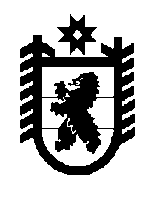 Совет Олонецкого городского поселения –представительный орган муниципального образования2-е заседание IV созываРЕШЕНИЕот 24.10.2017г.   № 18 О внесении изменений в решение от 27.12.2016г. № 278 «О бюджете муниципального образования «Олонецкое городское поселение» на 2017 год»       В соответствии с п.1 ст.9, п.2 ст. 27, п.5 ст. 49 Устава Олонецкого городского поселения Совет Олонецкого городского поселения – представительный орган муниципального образования решил:Внести следующие изменения в решение  от 27.12.2016г. № 278 «О бюджете муниципального образования «Олонецкое городское поселение» на 2017 год»:1. Утвердить основные характеристики бюджета Олонецкого городского поселения на  2017 год:  1) общий объем доходов бюджета муниципального образования в сумме  61 381,13 тыс. руб., в том числе объем безвозмездных поступлений в сумме  21 006,73 тыс. руб.; из них объем получаемых межбюджетных трансфертов в сумме 20 675,39 тыс.  рублей. 2) общий объем расходов бюджета муниципального образования в сумме   75 737,63 тыс. руб.; 3) дефицит бюджета  муниципального образования в сумме   14356,50 тыс.руб. без учета финансовой помощи из бюджета Олонецкого национального муниципального района. 2.  Приложение 4 «Распределение бюджетных ассигнований по разделам, подразделам, целевым статьям и видам расходов классификации расходов бюджета на 2017 год»  изложить в новой редакции (прилагается).3. Приложение 5 «Ведомственная структура расходов бюджета на 2017 год» изложить в новой редакции (прилагается).Председатель Совета Олонецкого городского поселения                                         В.В.ТихоноваГлава Олонецкого городского поселения                              Ю.И.Минин   Приложение 4к решению Совета Олонецкого городского поселенияот  24.10.2017г.  № 18  Распределение бюджетных ассигнований по разделам, подразделам классификации расходов бюджетаПриложение 5к решению Совета Олонецкого городского поселенияот  24.10.2017г.  № 18 Ведомственная структура проекта бюджета Олонецкого городского поселенияНаименование показателяНаименование показателяНаименование показателяНаименование показателяНаименование показателяНаименование показателяНаименование показателяРЗПРЦСРВРСуммаОБЩЕГОСУДАРСТВЕННЫЕ ВОПРОСЫОБЩЕГОСУДАРСТВЕННЫЕ ВОПРОСЫОБЩЕГОСУДАРСТВЕННЫЕ ВОПРОСЫОБЩЕГОСУДАРСТВЕННЫЕ ВОПРОСЫОБЩЕГОСУДАРСТВЕННЫЕ ВОПРОСЫОБЩЕГОСУДАРСТВЕННЫЕ ВОПРОСЫОБЩЕГОСУДАРСТВЕННЫЕ ВОПРОСЫ0100000000000000010 239,14Функционирование высшего должностного лица субъекта Российской Федерации и муниципального образованияФункционирование высшего должностного лица субъекта Российской Федерации и муниципального образованияФункционирование высшего должностного лица субъекта Российской Федерации и муниципального образованияФункционирование высшего должностного лица субъекта Российской Федерации и муниципального образованияФункционирование высшего должностного лица субъекта Российской Федерации и муниципального образованияФункционирование высшего должностного лица субъекта Российской Федерации и муниципального образованияФункционирование высшего должностного лица субъекта Российской Федерации и муниципального образования010200000000000001 372,50Глава муниципального образованияГлава муниципального образованияГлава муниципального образованияГлава муниципального образованияГлава муниципального образованияГлава муниципального образованияГлава муниципального образования010200200030000001 372,50Расходы на выплаты персоналу государственных (муниципальных) органовРасходы на выплаты персоналу государственных (муниципальных) органовРасходы на выплаты персоналу государственных (муниципальных) органовРасходы на выплаты персоналу государственных (муниципальных) органовРасходы на выплаты персоналу государственных (муниципальных) органовРасходы на выплаты персоналу государственных (муниципальных) органовРасходы на выплаты персоналу государственных (муниципальных) органов010200200030001201 372,50Функционирование законодательных (представительных) органов государственной власти и представительных органов муниципальных образованийФункционирование законодательных (представительных) органов государственной власти и представительных органов муниципальных образованийФункционирование законодательных (представительных) органов государственной власти и представительных органов муниципальных образованийФункционирование законодательных (представительных) органов государственной власти и представительных органов муниципальных образованийФункционирование законодательных (представительных) органов государственной власти и представительных органов муниципальных образованийФункционирование законодательных (представительных) органов государственной власти и представительных органов муниципальных образованийФункционирование законодательных (представительных) органов государственной власти и представительных органов муниципальных образований010300000000000001 228,10Центральный аппаратЦентральный аппаратЦентральный аппаратЦентральный аппаратЦентральный аппаратЦентральный аппаратЦентральный аппарат010300200040000001 228,10Расходы на выплаты персоналу государственных (муниципальных) органовРасходы на выплаты персоналу государственных (муниципальных) органовРасходы на выплаты персоналу государственных (муниципальных) органовРасходы на выплаты персоналу государственных (муниципальных) органовРасходы на выплаты персоналу государственных (муниципальных) органовРасходы на выплаты персоналу государственных (муниципальных) органовРасходы на выплаты персоналу государственных (муниципальных) органов010300200040001201 021,75Иные закупки товаров, работ и услуг для обеспечения государственных (муниципальных) нуждИные закупки товаров, работ и услуг для обеспечения государственных (муниципальных) нуждИные закупки товаров, работ и услуг для обеспечения государственных (муниципальных) нуждИные закупки товаров, работ и услуг для обеспечения государственных (муниципальных) нуждИные закупки товаров, работ и услуг для обеспечения государственных (муниципальных) нуждИные закупки товаров, работ и услуг для обеспечения государственных (муниципальных) нуждИные закупки товаров, работ и услуг для обеспечения государственных (муниципальных) нужд01030020004000240203,35Уплата налогов, сборов и иных платежейУплата налогов, сборов и иных платежейУплата налогов, сборов и иных платежейУплата налогов, сборов и иных платежейУплата налогов, сборов и иных платежейУплата налогов, сборов и иных платежейУплата налогов, сборов и иных платежей010300200040008503,00Функционирование Правительства Российской Федерации, высших исполнительных органов государственной власти субъектов Российской Федерации, местных администрацийФункционирование Правительства Российской Федерации, высших исполнительных органов государственной власти субъектов Российской Федерации, местных администрацийФункционирование Правительства Российской Федерации, высших исполнительных органов государственной власти субъектов Российской Федерации, местных администрацийФункционирование Правительства Российской Федерации, высших исполнительных органов государственной власти субъектов Российской Федерации, местных администрацийФункционирование Правительства Российской Федерации, высших исполнительных органов государственной власти субъектов Российской Федерации, местных администрацийФункционирование Правительства Российской Федерации, высших исполнительных органов государственной власти субъектов Российской Федерации, местных администрацийФункционирование Правительства Российской Федерации, высших исполнительных органов государственной власти субъектов Российской Федерации, местных администраций010400000000000006 269,80Центральный аппаратЦентральный аппаратЦентральный аппаратЦентральный аппаратЦентральный аппаратЦентральный аппаратЦентральный аппарат010400200040000006 267,80Расходы на выплаты персоналу государственных (муниципальных) органовРасходы на выплаты персоналу государственных (муниципальных) органовРасходы на выплаты персоналу государственных (муниципальных) органовРасходы на выплаты персоналу государственных (муниципальных) органовРасходы на выплаты персоналу государственных (муниципальных) органовРасходы на выплаты персоналу государственных (муниципальных) органовРасходы на выплаты персоналу государственных (муниципальных) органов010400200040001204 612,00Иные закупки товаров, работ и услуг для обеспечения государственных (муниципальных) нуждИные закупки товаров, работ и услуг для обеспечения государственных (муниципальных) нуждИные закупки товаров, работ и услуг для обеспечения государственных (муниципальных) нуждИные закупки товаров, работ и услуг для обеспечения государственных (муниципальных) нуждИные закупки товаров, работ и услуг для обеспечения государственных (муниципальных) нуждИные закупки товаров, работ и услуг для обеспечения государственных (муниципальных) нуждИные закупки товаров, работ и услуг для обеспечения государственных (муниципальных) нужд010400200040002401 350,00Социальные выплаты гражданам, кроме публичных нормативных социальных выплатСоциальные выплаты гражданам, кроме публичных нормативных социальных выплатСоциальные выплаты гражданам, кроме публичных нормативных социальных выплатСоциальные выплаты гражданам, кроме публичных нормативных социальных выплатСоциальные выплаты гражданам, кроме публичных нормативных социальных выплатСоциальные выплаты гражданам, кроме публичных нормативных социальных выплатСоциальные выплаты гражданам, кроме публичных нормативных социальных выплат01040020004000320250,00Исполнение судебных актовИсполнение судебных актовИсполнение судебных актовИсполнение судебных актовИсполнение судебных актовИсполнение судебных актовИсполнение судебных актов010400200040008300,80Уплата налогов, сборов и иных платежейУплата налогов, сборов и иных платежейУплата налогов, сборов и иных платежейУплата налогов, сборов и иных платежейУплата налогов, сборов и иных платежейУплата налогов, сборов и иных платежейУплата налогов, сборов и иных платежей0104002000400085055,00на осуществление государственных полномочий Республики Карелия по созданию и обеспечению деятельности административных комиссий и определению перечня должностных лиц, уполномоченных составлять протоколы об административных правонарушенияхна осуществление государственных полномочий Республики Карелия по созданию и обеспечению деятельности административных комиссий и определению перечня должностных лиц, уполномоченных составлять протоколы об административных правонарушенияхна осуществление государственных полномочий Республики Карелия по созданию и обеспечению деятельности административных комиссий и определению перечня должностных лиц, уполномоченных составлять протоколы об административных правонарушенияхна осуществление государственных полномочий Республики Карелия по созданию и обеспечению деятельности административных комиссий и определению перечня должностных лиц, уполномоченных составлять протоколы об административных правонарушенияхна осуществление государственных полномочий Республики Карелия по созданию и обеспечению деятельности административных комиссий и определению перечня должностных лиц, уполномоченных составлять протоколы об административных правонарушенияхна осуществление государственных полномочий Республики Карелия по созданию и обеспечению деятельности административных комиссий и определению перечня должностных лиц, уполномоченных составлять протоколы об административных правонарушенияхна осуществление государственных полномочий Республики Карелия по созданию и обеспечению деятельности административных комиссий и определению перечня должностных лиц, уполномоченных составлять протоколы об административных правонарушениях010430000421400002,00Иные закупки товаров, работ и услуг для обеспечения государственных (муниципальных) нуждИные закупки товаров, работ и услуг для обеспечения государственных (муниципальных) нуждИные закупки товаров, работ и услуг для обеспечения государственных (муниципальных) нуждИные закупки товаров, работ и услуг для обеспечения государственных (муниципальных) нуждИные закупки товаров, работ и услуг для обеспечения государственных (муниципальных) нуждИные закупки товаров, работ и услуг для обеспечения государственных (муниципальных) нуждИные закупки товаров, работ и услуг для обеспечения государственных (муниципальных) нужд010430000421402402,00Обеспечение деятельности финансовых, налоговых и таможенных органов и органов финансового (финансово-бюджетного) надзораОбеспечение деятельности финансовых, налоговых и таможенных органов и органов финансового (финансово-бюджетного) надзораОбеспечение деятельности финансовых, налоговых и таможенных органов и органов финансового (финансово-бюджетного) надзораОбеспечение деятельности финансовых, налоговых и таможенных органов и органов финансового (финансово-бюджетного) надзораОбеспечение деятельности финансовых, налоговых и таможенных органов и органов финансового (финансово-бюджетного) надзораОбеспечение деятельности финансовых, налоговых и таможенных органов и органов финансового (финансово-бюджетного) надзораОбеспечение деятельности финансовых, налоговых и таможенных органов и органов финансового (финансово-бюджетного) надзора01060000000000000250,00Межбюджетные трансферты бюджетам муниципальных районов из бюджетов поселенийМежбюджетные трансферты бюджетам муниципальных районов из бюджетов поселенийМежбюджетные трансферты бюджетам муниципальных районов из бюджетов поселенийМежбюджетные трансферты бюджетам муниципальных районов из бюджетов поселенийМежбюджетные трансферты бюджетам муниципальных районов из бюджетов поселенийМежбюджетные трансферты бюджетам муниципальных районов из бюджетов поселенийМежбюджетные трансферты бюджетам муниципальных районов из бюджетов поселений01065210006000000250,00Иные межбюджетные трансфертыИные межбюджетные трансфертыИные межбюджетные трансфертыИные межбюджетные трансфертыИные межбюджетные трансфертыИные межбюджетные трансфертыИные межбюджетные трансферты01065210006000540250,00Обеспечение проведения выборов и референдумовОбеспечение проведения выборов и референдумовОбеспечение проведения выборов и референдумовОбеспечение проведения выборов и референдумовОбеспечение проведения выборов и референдумовОбеспечение проведения выборов и референдумовОбеспечение проведения выборов и референдумов01070000000000000 472,70проведение выборов в представительные органы муниципального образованияпроведение выборов в представительные органы муниципального образованияпроведение выборов в представительные органы муниципального образованияпроведение выборов в представительные органы муниципального образованияпроведение выборов в представительные органы муниципального образованияпроведение выборов в представительные органы муниципального образованияпроведение выборов в представительные органы муниципального образования01070200000020000368,70Специальные расходыСпециальные расходыСпециальные расходыСпециальные расходыСпециальные расходыСпециальные расходыСпециальные расходы01070200000020880368,70Проведение референдумовПроведение референдумовПроведение референдумовПроведение референдумовПроведение референдумовПроведение референдумовПроведение референдумов01070200003000000 104,0Специальные расходыСпециальные расходыСпециальные расходыСпециальные расходыСпециальные расходыСпециальные расходыСпециальные расходы01070200003000880 104,0Резервные фондыРезервные фондыРезервные фондыРезервные фондыРезервные фондыРезервные фондыРезервные фонды0111000000000000020,00Резервный фонд  АМСУРезервный фонд  АМСУРезервный фонд  АМСУРезервный фонд  АМСУРезервный фонд  АМСУРезервный фонд  АМСУРезервный фонд  АМСУ0111070000500000020,00Резервные средстваРезервные средстваРезервные средстваРезервные средстваРезервные средстваРезервные средстваРезервные средства0111070000500087020,00Другие общегосударственные вопросыДругие общегосударственные вопросыДругие общегосударственные вопросыДругие общегосударственные вопросыДругие общегосударственные вопросыДругие общегосударственные вопросыДругие общегосударственные вопросы01130000000000000626,04Прочие выплаты по обязательствам государстваПрочие выплаты по обязательствам государстваПрочие выплаты по обязательствам государстваПрочие выплаты по обязательствам государстваПрочие выплаты по обязательствам государстваПрочие выплаты по обязательствам государстваПрочие выплаты по обязательствам государства01130920003050000626,04Иные закупки товаров, работ и услуг для обеспечения государственных (муниципальных) нуждИные закупки товаров, работ и услуг для обеспечения государственных (муниципальных) нуждИные закупки товаров, работ и услуг для обеспечения государственных (муниципальных) нуждИные закупки товаров, работ и услуг для обеспечения государственных (муниципальных) нуждИные закупки товаров, работ и услуг для обеспечения государственных (муниципальных) нуждИные закупки товаров, работ и услуг для обеспечения государственных (муниципальных) нуждИные закупки товаров, работ и услуг для обеспечения государственных (муниципальных) нужд01130920003050240324,04Исполнение судебных актовИсполнение судебных актовИсполнение судебных актовИсполнение судебных актовИсполнение судебных актовИсполнение судебных актовИсполнение судебных актов01130920003050830292,00Уплата налогов, сборов и иных платежейУплата налогов, сборов и иных платежейУплата налогов, сборов и иных платежейУплата налогов, сборов и иных платежейУплата налогов, сборов и иных платежейУплата налогов, сборов и иных платежейУплата налогов, сборов и иных платежей0113092000305085010,00НАЦИОНАЛЬНАЯ ОБОРОНАНАЦИОНАЛЬНАЯ ОБОРОНАНАЦИОНАЛЬНАЯ ОБОРОНАНАЦИОНАЛЬНАЯ ОБОРОНАНАЦИОНАЛЬНАЯ ОБОРОНАНАЦИОНАЛЬНАЯ ОБОРОНАНАЦИОНАЛЬНАЯ ОБОРОНА02000000000000000374,00Мобилизационная и вневойсковая подготовкаМобилизационная и вневойсковая подготовкаМобилизационная и вневойсковая подготовкаМобилизационная и вневойсковая подготовкаМобилизационная и вневойсковая подготовкаМобилизационная и вневойсковая подготовкаМобилизационная и вневойсковая подготовка02030000000000000374,00на осуществление переданных полномочий РФ по первичному воинскому учету на территориях, где отсутствуют военные комиссариатына осуществление переданных полномочий РФ по первичному воинскому учету на территориях, где отсутствуют военные комиссариатына осуществление переданных полномочий РФ по первичному воинскому учету на территориях, где отсутствуют военные комиссариатына осуществление переданных полномочий РФ по первичному воинскому учету на территориях, где отсутствуют военные комиссариатына осуществление переданных полномочий РФ по первичному воинскому учету на территориях, где отсутствуют военные комиссариатына осуществление переданных полномочий РФ по первичному воинскому учету на территориях, где отсутствуют военные комиссариатына осуществление переданных полномочий РФ по первичному воинскому учету на территориях, где отсутствуют военные комиссариаты02033000051180000374,00Расходы на выплаты персоналу государственных (муниципальных) органовРасходы на выплаты персоналу государственных (муниципальных) органовРасходы на выплаты персоналу государственных (муниципальных) органовРасходы на выплаты персоналу государственных (муниципальных) органовРасходы на выплаты персоналу государственных (муниципальных) органовРасходы на выплаты персоналу государственных (муниципальных) органовРасходы на выплаты персоналу государственных (муниципальных) органов02033000051180120374,00НАЦИОНАЛЬНАЯ БЕЗОПАСНОСТЬ И ПРАВООХРАНИТЕЛЬНАЯ ДЕЯТЕЛЬНОСТЬНАЦИОНАЛЬНАЯ БЕЗОПАСНОСТЬ И ПРАВООХРАНИТЕЛЬНАЯ ДЕЯТЕЛЬНОСТЬНАЦИОНАЛЬНАЯ БЕЗОПАСНОСТЬ И ПРАВООХРАНИТЕЛЬНАЯ ДЕЯТЕЛЬНОСТЬНАЦИОНАЛЬНАЯ БЕЗОПАСНОСТЬ И ПРАВООХРАНИТЕЛЬНАЯ ДЕЯТЕЛЬНОСТЬНАЦИОНАЛЬНАЯ БЕЗОПАСНОСТЬ И ПРАВООХРАНИТЕЛЬНАЯ ДЕЯТЕЛЬНОСТЬНАЦИОНАЛЬНАЯ БЕЗОПАСНОСТЬ И ПРАВООХРАНИТЕЛЬНАЯ ДЕЯТЕЛЬНОСТЬНАЦИОНАЛЬНАЯ БЕЗОПАСНОСТЬ И ПРАВООХРАНИТЕЛЬНАЯ ДЕЯТЕЛЬНОСТЬ03000000000000000475,00Защита населения и территории от чрезвычайных ситуаций природного и техногенного характера, гражданская оборонаЗащита населения и территории от чрезвычайных ситуаций природного и техногенного характера, гражданская оборонаЗащита населения и территории от чрезвычайных ситуаций природного и техногенного характера, гражданская оборонаЗащита населения и территории от чрезвычайных ситуаций природного и техногенного характера, гражданская оборонаЗащита населения и территории от чрезвычайных ситуаций природного и техногенного характера, гражданская оборонаЗащита населения и территории от чрезвычайных ситуаций природного и техногенного характера, гражданская оборонаЗащита населения и территории от чрезвычайных ситуаций природного и техногенного характера, гражданская оборона03090000000000000310,00Предупреждение и ликвидация последствий чрезвычайных ситуаций и стихийных бедствий природного и техногенного характераПредупреждение и ликвидация последствий чрезвычайных ситуаций и стихийных бедствий природного и техногенного характераПредупреждение и ликвидация последствий чрезвычайных ситуаций и стихийных бедствий природного и техногенного характераПредупреждение и ликвидация последствий чрезвычайных ситуаций и стихийных бедствий природного и техногенного характераПредупреждение и ликвидация последствий чрезвычайных ситуаций и стихийных бедствий природного и техногенного характераПредупреждение и ликвидация последствий чрезвычайных ситуаций и стихийных бедствий природного и техногенного характераПредупреждение и ликвидация последствий чрезвычайных ситуаций и стихийных бедствий природного и техногенного характера03092180001000000310,00Иные закупки товаров, работ и услуг для обеспечения государственных (муниципальных) нуждИные закупки товаров, работ и услуг для обеспечения государственных (муниципальных) нуждИные закупки товаров, работ и услуг для обеспечения государственных (муниципальных) нуждИные закупки товаров, работ и услуг для обеспечения государственных (муниципальных) нуждИные закупки товаров, работ и услуг для обеспечения государственных (муниципальных) нуждИные закупки товаров, работ и услуг для обеспечения государственных (муниципальных) нуждИные закупки товаров, работ и услуг для обеспечения государственных (муниципальных) нужд0309218000100024010,00Иные межбюджетные трансфертыИные межбюджетные трансфертыИные межбюджетные трансфертыИные межбюджетные трансфертыИные межбюджетные трансфертыИные межбюджетные трансфертыИные межбюджетные трансферты03092180001000540300,00Другие вопросы в области национальной безопасности и правоохранительной деятельностиДругие вопросы в области национальной безопасности и правоохранительной деятельностиДругие вопросы в области национальной безопасности и правоохранительной деятельностиДругие вопросы в области национальной безопасности и правоохранительной деятельностиДругие вопросы в области национальной безопасности и правоохранительной деятельностиДругие вопросы в области национальной безопасности и правоохранительной деятельностиДругие вопросы в области национальной безопасности и правоохранительной деятельности03140000000000000165,00Мероприятия по профилактике экстремизма и терроризмаМероприятия по профилактике экстремизма и терроризмаМероприятия по профилактике экстремизма и терроризмаМероприятия по профилактике экстремизма и терроризмаМероприятия по профилактике экстремизма и терроризмаМероприятия по профилактике экстремизма и терроризмаМероприятия по профилактике экстремизма и терроризма03145220016000000165,00Иные закупки товаров, работ и услуг для обеспечения государственных (муниципальных) нуждИные закупки товаров, работ и услуг для обеспечения государственных (муниципальных) нуждИные закупки товаров, работ и услуг для обеспечения государственных (муниципальных) нуждИные закупки товаров, работ и услуг для обеспечения государственных (муниципальных) нуждИные закупки товаров, работ и услуг для обеспечения государственных (муниципальных) нуждИные закупки товаров, работ и услуг для обеспечения государственных (муниципальных) нуждИные закупки товаров, работ и услуг для обеспечения государственных (муниципальных) нужд03145220016000240160,00Иные межбюджетные трансфертыИные межбюджетные трансфертыИные межбюджетные трансфертыИные межбюджетные трансфертыИные межбюджетные трансфертыИные межбюджетные трансфертыИные межбюджетные трансферты031452200160005405,00НАЦИОНАЛЬНАЯ ЭКОНОМИКАНАЦИОНАЛЬНАЯ ЭКОНОМИКАНАЦИОНАЛЬНАЯ ЭКОНОМИКАНАЦИОНАЛЬНАЯ ЭКОНОМИКАНАЦИОНАЛЬНАЯ ЭКОНОМИКАНАЦИОНАЛЬНАЯ ЭКОНОМИКАНАЦИОНАЛЬНАЯ ЭКОНОМИКА0400000000000000023 155,80Дорожное хозяйство (дорожные фонды)Дорожное хозяйство (дорожные фонды)Дорожное хозяйство (дорожные фонды)Дорожное хозяйство (дорожные фонды)Дорожное хозяйство (дорожные фонды)Дорожное хозяйство (дорожные фонды)Дорожное хозяйство (дорожные фонды)0409000000000000023 140,80Субсидия на реализацию мероприятий государственной программы Республики Карелия «Развитие транспортной системы»Субсидия на реализацию мероприятий государственной программы Республики Карелия «Развитие транспортной системы»Субсидия на реализацию мероприятий государственной программы Республики Карелия «Развитие транспортной системы»Субсидия на реализацию мероприятий государственной программы Республики Карелия «Развитие транспортной системы»Субсидия на реализацию мероприятий государственной программы Республики Карелия «Развитие транспортной системы»Субсидия на реализацию мероприятий государственной программы Республики Карелия «Развитие транспортной системы»Субсидия на реализацию мероприятий государственной программы Республики Карелия «Развитие транспортной системы»040911101431800004 180,00Иные закупки товаров, работ и услуг для обеспечения государственных (муниципальных) нуждИные закупки товаров, работ и услуг для обеспечения государственных (муниципальных) нуждИные закупки товаров, работ и услуг для обеспечения государственных (муниципальных) нуждИные закупки товаров, работ и услуг для обеспечения государственных (муниципальных) нуждИные закупки товаров, работ и услуг для обеспечения государственных (муниципальных) нуждИные закупки товаров, работ и услуг для обеспечения государственных (муниципальных) нуждИные закупки товаров, работ и услуг для обеспечения государственных (муниципальных) нужд040911101431802404 180,00Софинансирование мероприятий государственной программы Республики Карелия «Развитие транспортной системы»Софинансирование мероприятий государственной программы Республики Карелия «Развитие транспортной системы»Софинансирование мероприятий государственной программы Республики Карелия «Развитие транспортной системы»Софинансирование мероприятий государственной программы Республики Карелия «Развитие транспортной системы»Софинансирование мероприятий государственной программы Республики Карелия «Развитие транспортной системы»Софинансирование мероприятий государственной программы Республики Карелия «Развитие транспортной системы»Софинансирование мероприятий государственной программы Республики Карелия «Развитие транспортной системы»040911101S31800001 093,11Иные закупки товаров, работ и услуг для обеспечения государственных (муниципальных) нуждИные закупки товаров, работ и услуг для обеспечения государственных (муниципальных) нуждИные закупки товаров, работ и услуг для обеспечения государственных (муниципальных) нуждИные закупки товаров, работ и услуг для обеспечения государственных (муниципальных) нуждИные закупки товаров, работ и услуг для обеспечения государственных (муниципальных) нуждИные закупки товаров, работ и услуг для обеспечения государственных (муниципальных) нуждИные закупки товаров, работ и услуг для обеспечения государственных (муниципальных) нужд040911101S31802401 093,11Субсидия на подготовку к проведению Дня Республики КарелияСубсидия на подготовку к проведению Дня Республики КарелияСубсидия на подготовку к проведению Дня Республики КарелияСубсидия на подготовку к проведению Дня Республики КарелияСубсидия на подготовку к проведению Дня Республики КарелияСубсидия на подготовку к проведению Дня Республики КарелияСубсидия на подготовку к проведению Дня Республики Карелия040915402431900002 000,00Иные закупки товаров, работ и услуг для обеспечения государственных (муниципальных) нуждИные закупки товаров, работ и услуг для обеспечения государственных (муниципальных) нуждИные закупки товаров, работ и услуг для обеспечения государственных (муниципальных) нуждИные закупки товаров, работ и услуг для обеспечения государственных (муниципальных) нуждИные закупки товаров, работ и услуг для обеспечения государственных (муниципальных) нуждИные закупки товаров, работ и услуг для обеспечения государственных (муниципальных) нуждИные закупки товаров, работ и услуг для обеспечения государственных (муниципальных) нужд040915402431902402 000,00софинансирование мероприятий на подготовку к проведению Дня Республики Карелиясофинансирование мероприятий на подготовку к проведению Дня Республики Карелиясофинансирование мероприятий на подготовку к проведению Дня Республики Карелиясофинансирование мероприятий на подготовку к проведению Дня Республики Карелиясофинансирование мероприятий на подготовку к проведению Дня Республики Карелиясофинансирование мероприятий на подготовку к проведению Дня Республики Карелиясофинансирование мероприятий на подготовку к проведению Дня Республики Карелия040915402S31900002 492,00Иные закупки товаров, работ и услуг для обеспечения государственных (муниципальных) нуждИные закупки товаров, работ и услуг для обеспечения государственных (муниципальных) нуждИные закупки товаров, работ и услуг для обеспечения государственных (муниципальных) нуждИные закупки товаров, работ и услуг для обеспечения государственных (муниципальных) нуждИные закупки товаров, работ и услуг для обеспечения государственных (муниципальных) нуждИные закупки товаров, работ и услуг для обеспечения государственных (муниципальных) нуждИные закупки товаров, работ и услуг для обеспечения государственных (муниципальных) нужд040915402S31902402 492,00Уличное освещениеУличное освещениеУличное освещениеУличное освещениеУличное освещениеУличное освещениеУличное освещение040960000010000003 200,00Иные закупки товаров, работ и услуг для обеспечения государственных (муниципальных) нуждИные закупки товаров, работ и услуг для обеспечения государственных (муниципальных) нуждИные закупки товаров, работ и услуг для обеспечения государственных (муниципальных) нуждИные закупки товаров, работ и услуг для обеспечения государственных (муниципальных) нуждИные закупки товаров, работ и услуг для обеспечения государственных (муниципальных) нуждИные закупки товаров, работ и услуг для обеспечения государственных (муниципальных) нуждИные закупки товаров, работ и услуг для обеспечения государственных (муниципальных) нужд040960000010002403 200,00Содержание дорогСодержание дорогСодержание дорогСодержание дорогСодержание дорогСодержание дорогСодержание дорог0409600000200000010 175,69Иные закупки товаров, работ и услуг для обеспечения государственных (муниципальных) нуждИные закупки товаров, работ и услуг для обеспечения государственных (муниципальных) нуждИные закупки товаров, работ и услуг для обеспечения государственных (муниципальных) нуждИные закупки товаров, работ и услуг для обеспечения государственных (муниципальных) нуждИные закупки товаров, работ и услуг для обеспечения государственных (муниципальных) нуждИные закупки товаров, работ и услуг для обеспечения государственных (муниципальных) нуждИные закупки товаров, работ и услуг для обеспечения государственных (муниципальных) нужд0409600000200024010 175,69-Другие вопросы в области национальной экономикиДругие вопросы в области национальной экономикиДругие вопросы в области национальной экономикиДругие вопросы в области национальной экономикиДругие вопросы в области национальной экономикиДругие вопросы в области национальной экономикиДругие вопросы в области национальной экономики0412000000000000015,00Мероприятия по землеустройству и землепользованиюМероприятия по землеустройству и землепользованиюМероприятия по землеустройству и землепользованиюМероприятия по землеустройству и землепользованиюМероприятия по землеустройству и землепользованиюМероприятия по землеустройству и землепользованиюМероприятия по землеустройству и землепользованию041234000030000005,00Иные межбюджетные трансфертыИные межбюджетные трансфертыИные межбюджетные трансфертыИные межбюджетные трансфертыИные межбюджетные трансфертыИные межбюджетные трансфертыИные межбюджетные трансферты041234000030005405,00Межбюджетные трансферты бюджетам муниципальных районов из бюджетов поселенийМежбюджетные трансферты бюджетам муниципальных районов из бюджетов поселенийМежбюджетные трансферты бюджетам муниципальных районов из бюджетов поселенийМежбюджетные трансферты бюджетам муниципальных районов из бюджетов поселенийМежбюджетные трансферты бюджетам муниципальных районов из бюджетов поселенийМежбюджетные трансферты бюджетам муниципальных районов из бюджетов поселенийМежбюджетные трансферты бюджетам муниципальных районов из бюджетов поселений0412521000600000010,00Иные межбюджетные трансфертыИные межбюджетные трансфертыИные межбюджетные трансфертыИные межбюджетные трансфертыИные межбюджетные трансфертыИные межбюджетные трансфертыИные межбюджетные трансферты0412521000600054010,00ЖИЛИЩНО-КОММУНАЛЬНОЕ ХОЗЯЙСТВОЖИЛИЩНО-КОММУНАЛЬНОЕ ХОЗЯЙСТВОЖИЛИЩНО-КОММУНАЛЬНОЕ ХОЗЯЙСТВОЖИЛИЩНО-КОММУНАЛЬНОЕ ХОЗЯЙСТВОЖИЛИЩНО-КОММУНАЛЬНОЕ ХОЗЯЙСТВОЖИЛИЩНО-КОММУНАЛЬНОЕ ХОЗЯЙСТВОЖИЛИЩНО-КОММУНАЛЬНОЕ ХОЗЯЙСТВО0500000000000000032 633,69Жилищное хозяйствоЖилищное хозяйствоЖилищное хозяйствоЖилищное хозяйствоЖилищное хозяйствоЖилищное хозяйствоЖилищное хозяйство050100000000000008 047,60Субсидия на подготовку к проведению Дня Республики КарелияСубсидия на подготовку к проведению Дня Республики КарелияСубсидия на подготовку к проведению Дня Республики КарелияСубсидия на подготовку к проведению Дня Республики КарелияСубсидия на подготовку к проведению Дня Республики КарелияСубсидия на подготовку к проведению Дня Республики КарелияСубсидия на подготовку к проведению Дня Республики Карелия050115402431900003 287,60Иные закупки товаров, работ и услуг для обеспечения государственных (муниципальных) нуждИные закупки товаров, работ и услуг для обеспечения государственных (муниципальных) нуждИные закупки товаров, работ и услуг для обеспечения государственных (муниципальных) нуждИные закупки товаров, работ и услуг для обеспечения государственных (муниципальных) нуждИные закупки товаров, работ и услуг для обеспечения государственных (муниципальных) нуждИные закупки товаров, работ и услуг для обеспечения государственных (муниципальных) нуждИные закупки товаров, работ и услуг для обеспечения государственных (муниципальных) нужд050115402431902403 287,60текущий ремонт жилфондатекущий ремонт жилфондатекущий ремонт жилфондатекущий ремонт жилфондатекущий ремонт жилфондатекущий ремонт жилфондатекущий ремонт жилфонда050135000020000002 960,00Иные закупки товаров, работ и услуг для обеспечения государственных (муниципальных) нуждИные закупки товаров, работ и услуг для обеспечения государственных (муниципальных) нуждИные закупки товаров, работ и услуг для обеспечения государственных (муниципальных) нуждИные закупки товаров, работ и услуг для обеспечения государственных (муниципальных) нуждИные закупки товаров, работ и услуг для обеспечения государственных (муниципальных) нуждИные закупки товаров, работ и услуг для обеспечения государственных (муниципальных) нуждИные закупки товаров, работ и услуг для обеспечения государственных (муниципальных) нужд050135000020002402 960,00Мероприятия в области жилищного хозяйстваМероприятия в области жилищного хозяйстваМероприятия в области жилищного хозяйстваМероприятия в области жилищного хозяйстваМероприятия в области жилищного хозяйстваМероприятия в области жилищного хозяйстваМероприятия в области жилищного хозяйства050135000030000001 800,00Иные закупки товаров, работ и услуг для обеспечения государственных (муниципальных) нуждИные закупки товаров, работ и услуг для обеспечения государственных (муниципальных) нуждИные закупки товаров, работ и услуг для обеспечения государственных (муниципальных) нуждИные закупки товаров, работ и услуг для обеспечения государственных (муниципальных) нуждИные закупки товаров, работ и услуг для обеспечения государственных (муниципальных) нуждИные закупки товаров, работ и услуг для обеспечения государственных (муниципальных) нуждИные закупки товаров, работ и услуг для обеспечения государственных (муниципальных) нужд050135000030002401 800,00Коммунальное хозяйствоКоммунальное хозяйствоКоммунальное хозяйствоКоммунальное хозяйствоКоммунальное хозяйствоКоммунальное хозяйствоКоммунальное хозяйство050200000000000006 934,11Субсидия местным бюджетам на реализацию мероприятий государственной программы Республики Карелия «Обеспечение доступным и комфортным жильем и жилищно-коммунальными услугами на 2014-2020гг.»Субсидия местным бюджетам на реализацию мероприятий государственной программы Республики Карелия «Обеспечение доступным и комфортным жильем и жилищно-коммунальными услугами на 2014-2020гг.»Субсидия местным бюджетам на реализацию мероприятий государственной программы Республики Карелия «Обеспечение доступным и комфортным жильем и жилищно-коммунальными услугами на 2014-2020гг.»Субсидия местным бюджетам на реализацию мероприятий государственной программы Республики Карелия «Обеспечение доступным и комфортным жильем и жилищно-коммунальными услугами на 2014-2020гг.»Субсидия местным бюджетам на реализацию мероприятий государственной программы Республики Карелия «Обеспечение доступным и комфортным жильем и жилищно-коммунальными услугами на 2014-2020гг.»Субсидия местным бюджетам на реализацию мероприятий государственной программы Республики Карелия «Обеспечение доступным и комфортным жильем и жилищно-коммунальными услугами на 2014-2020гг.»Субсидия местным бюджетам на реализацию мероприятий государственной программы Республики Карелия «Обеспечение доступным и комфортным жильем и жилищно-коммунальными услугами на 2014-2020гг.»050205101432200003 777,50Иные закупки товаров, работ и услуг для обеспечения государственных (муниципальных) нуждИные закупки товаров, работ и услуг для обеспечения государственных (муниципальных) нуждИные закупки товаров, работ и услуг для обеспечения государственных (муниципальных) нуждИные закупки товаров, работ и услуг для обеспечения государственных (муниципальных) нуждИные закупки товаров, работ и услуг для обеспечения государственных (муниципальных) нуждИные закупки товаров, работ и услуг для обеспечения государственных (муниципальных) нуждИные закупки товаров, работ и услуг для обеспечения государственных (муниципальных) нужд050205101432202403 777,50мероприятия в области коммун. хоз-ва мероприятия в области коммун. хоз-ва мероприятия в области коммун. хоз-ва мероприятия в области коммун. хоз-ва мероприятия в области коммун. хоз-ва мероприятия в области коммун. хоз-ва мероприятия в области коммун. хоз-ва 050235100050000002 856,61Иные закупки товаров, работ и услуг для обеспечения государственных (муниципальных) нуждИные закупки товаров, работ и услуг для обеспечения государственных (муниципальных) нуждИные закупки товаров, работ и услуг для обеспечения государственных (муниципальных) нуждИные закупки товаров, работ и услуг для обеспечения государственных (муниципальных) нуждИные закупки товаров, работ и услуг для обеспечения государственных (муниципальных) нуждИные закупки товаров, работ и услуг для обеспечения государственных (муниципальных) нуждИные закупки товаров, работ и услуг для обеспечения государственных (муниципальных) нужд05023510005000240356,61Иные межбюджетные трансфертыИные межбюджетные трансфертыИные межбюджетные трансфертыИные межбюджетные трансфертыИные межбюджетные трансфертыИные межбюджетные трансфертыИные межбюджетные трансферты050235100050005402 500,00Софинансирование мероприятий по газификацииСофинансирование мероприятий по газификацииСофинансирование мероприятий по газификацииСофинансирование мероприятий по газификацииСофинансирование мероприятий по газификацииСофинансирование мероприятий по газификацииСофинансирование мероприятий по газификации05025210000310000300,00Иные закупки товаров, работ и услуг для обеспечения государственных (муниципальных) нуждИные закупки товаров, работ и услуг для обеспечения государственных (муниципальных) нуждИные закупки товаров, работ и услуг для обеспечения государственных (муниципальных) нуждИные закупки товаров, работ и услуг для обеспечения государственных (муниципальных) нуждИные закупки товаров, работ и услуг для обеспечения государственных (муниципальных) нуждИные закупки товаров, работ и услуг для обеспечения государственных (муниципальных) нуждИные закупки товаров, работ и услуг для обеспечения государственных (муниципальных) нужд05025210000310240300,00БлагоустройствоБлагоустройствоБлагоустройствоБлагоустройствоБлагоустройствоБлагоустройствоБлагоустройство0503000000000000017 651,98Субсидия на реализацию мероприятий по формированию современной городской средыСубсидия на реализацию мероприятий по формированию современной городской средыСубсидия на реализацию мероприятий по формированию современной городской средыСубсидия на реализацию мероприятий по формированию современной городской средыСубсидия на реализацию мероприятий по формированию современной городской средыСубсидия на реализацию мероприятий по формированию современной городской средыСубсидия на реализацию мероприятий по формированию современной городской среды050305305L55500004 241,35Иные закупки товаров, работ и услуг для обеспечения государственных и (муниципальных) нуждИные закупки товаров, работ и услуг для обеспечения государственных и (муниципальных) нуждИные закупки товаров, работ и услуг для обеспечения государственных и (муниципальных) нуждИные закупки товаров, работ и услуг для обеспечения государственных и (муниципальных) нуждИные закупки товаров, работ и услуг для обеспечения государственных и (муниципальных) нуждИные закупки товаров, работ и услуг для обеспечения государственных и (муниципальных) нуждИные закупки товаров, работ и услуг для обеспечения государственных и (муниципальных) нужд050305305L55502402 221,51Субсидии юридическим лицам (кроме некоммерческих организаций), индивидуальным предпринимателям, физическим лицам – производителям товаров, работ, услугСубсидии юридическим лицам (кроме некоммерческих организаций), индивидуальным предпринимателям, физическим лицам – производителям товаров, работ, услугСубсидии юридическим лицам (кроме некоммерческих организаций), индивидуальным предпринимателям, физическим лицам – производителям товаров, работ, услугСубсидии юридическим лицам (кроме некоммерческих организаций), индивидуальным предпринимателям, физическим лицам – производителям товаров, работ, услугСубсидии юридическим лицам (кроме некоммерческих организаций), индивидуальным предпринимателям, физическим лицам – производителям товаров, работ, услугСубсидии юридическим лицам (кроме некоммерческих организаций), индивидуальным предпринимателям, физическим лицам – производителям товаров, работ, услугСубсидии юридическим лицам (кроме некоммерческих организаций), индивидуальным предпринимателям, физическим лицам – производителям товаров, работ, услуг050305305L55500002 019,84Субсидии на реализацию мероприятий по поддержке обустройства мест массового отдыха населения (городских парков)Субсидии на реализацию мероприятий по поддержке обустройства мест массового отдыха населения (городских парков)Субсидии на реализацию мероприятий по поддержке обустройства мест массового отдыха населения (городских парков)Субсидии на реализацию мероприятий по поддержке обустройства мест массового отдыха населения (городских парков)Субсидии на реализацию мероприятий по поддержке обустройства мест массового отдыха населения (городских парков)Субсидии на реализацию мероприятий по поддержке обустройства мест массового отдыха населения (городских парков)Субсидии на реализацию мероприятий по поддержке обустройства мест массового отдыха населения (городских парков)050305305L5600000249,10Иные закупки товаров, работ и услуг для обеспечения государственных (муниципальных) нуждИные закупки товаров, работ и услуг для обеспечения государственных (муниципальных) нуждИные закупки товаров, работ и услуг для обеспечения государственных (муниципальных) нуждИные закупки товаров, работ и услуг для обеспечения государственных (муниципальных) нуждИные закупки товаров, работ и услуг для обеспечения государственных (муниципальных) нуждИные закупки товаров, работ и услуг для обеспечения государственных (муниципальных) нуждИные закупки товаров, работ и услуг для обеспечения государственных (муниципальных) нужд050305305L5600240249,10Субсидия на поддержку местных инициатив граждан, проживающих в городских округах, в городских и сельских поселенияхСубсидия на поддержку местных инициатив граждан, проживающих в городских округах, в городских и сельских поселенияхСубсидия на поддержку местных инициатив граждан, проживающих в городских округах, в городских и сельских поселенияхСубсидия на поддержку местных инициатив граждан, проживающих в городских округах, в городских и сельских поселенияхСубсидия на поддержку местных инициатив граждан, проживающих в городских округах, в городских и сельских поселенияхСубсидия на поддержку местных инициатив граждан, проживающих в городских округах, в городских и сельских поселенияхСубсидия на поддержку местных инициатив граждан, проживающих в городских округах, в городских и сельских поселениях05031540143140000875,79Иные закупки товаров, работ и услуг для обеспечения государственных (муниципальных) нуждИные закупки товаров, работ и услуг для обеспечения государственных (муниципальных) нуждИные закупки товаров, работ и услуг для обеспечения государственных (муниципальных) нуждИные закупки товаров, работ и услуг для обеспечения государственных (муниципальных) нуждИные закупки товаров, работ и услуг для обеспечения государственных (муниципальных) нуждИные закупки товаров, работ и услуг для обеспечения государственных (муниципальных) нуждИные закупки товаров, работ и услуг для обеспечения государственных (муниципальных) нужд05031540143140240875,79Софинансирование расходов по мероприятиям на поддержку местных инициатив граждан, проживающих в городских и сельских поселенияхСофинансирование расходов по мероприятиям на поддержку местных инициатив граждан, проживающих в городских и сельских поселенияхСофинансирование расходов по мероприятиям на поддержку местных инициатив граждан, проживающих в городских и сельских поселенияхСофинансирование расходов по мероприятиям на поддержку местных инициатив граждан, проживающих в городских и сельских поселенияхСофинансирование расходов по мероприятиям на поддержку местных инициатив граждан, проживающих в городских и сельских поселенияхСофинансирование расходов по мероприятиям на поддержку местных инициатив граждан, проживающих в городских и сельских поселенияхСофинансирование расходов по мероприятиям на поддержку местных инициатив граждан, проживающих в городских и сельских поселениях050315401S3140000591,20Иные закупки товаров, работ и услуг для обеспечения государственных (муниципальных) нуждИные закупки товаров, работ и услуг для обеспечения государственных (муниципальных) нуждИные закупки товаров, работ и услуг для обеспечения государственных (муниципальных) нуждИные закупки товаров, работ и услуг для обеспечения государственных (муниципальных) нуждИные закупки товаров, работ и услуг для обеспечения государственных (муниципальных) нуждИные закупки товаров, работ и услуг для обеспечения государственных (муниципальных) нуждИные закупки товаров, работ и услуг для обеспечения государственных (муниципальных) нужд050315401S3140240591,20Субсидия на подготовку к проведению Дня Республики КарелияСубсидия на подготовку к проведению Дня Республики КарелияСубсидия на подготовку к проведению Дня Республики КарелияСубсидия на подготовку к проведению Дня Республики КарелияСубсидия на подготовку к проведению Дня Республики КарелияСубсидия на подготовку к проведению Дня Республики КарелияСубсидия на подготовку к проведению Дня Республики Карелия050315402431900003 062,40Иные закупки товаров, работ и услуг для обеспечения государственных (муниципальных) нуждИные закупки товаров, работ и услуг для обеспечения государственных (муниципальных) нуждИные закупки товаров, работ и услуг для обеспечения государственных (муниципальных) нуждИные закупки товаров, работ и услуг для обеспечения государственных (муниципальных) нуждИные закупки товаров, работ и услуг для обеспечения государственных (муниципальных) нуждИные закупки товаров, работ и услуг для обеспечения государственных (муниципальных) нуждИные закупки товаров, работ и услуг для обеспечения государственных (муниципальных) нужд050315402431902403 062,40Софинансирование мероприятий на подготовку к проведению Дня Республики КарелияСофинансирование мероприятий на подготовку к проведению Дня Республики КарелияСофинансирование мероприятий на подготовку к проведению Дня Республики КарелияСофинансирование мероприятий на подготовку к проведению Дня Республики КарелияСофинансирование мероприятий на подготовку к проведению Дня Республики КарелияСофинансирование мероприятий на подготовку к проведению Дня Республики КарелияСофинансирование мероприятий на подготовку к проведению Дня Республики Карелия050315402S3190000310,001Иные закупки товаров, работ и услуг для обеспечения государственных (муниципальных) нужд1Иные закупки товаров, работ и услуг для обеспечения государственных (муниципальных) нужд1Иные закупки товаров, работ и услуг для обеспечения государственных (муниципальных) нужд1Иные закупки товаров, работ и услуг для обеспечения государственных (муниципальных) нужд1Иные закупки товаров, работ и услуг для обеспечения государственных (муниципальных) нужд1Иные закупки товаров, работ и услуг для обеспечения государственных (муниципальных) нужд1Иные закупки товаров, работ и услуг для обеспечения государственных (муниципальных) нужд050315402S3190240310,00Уличное освещениеУличное освещениеУличное освещениеУличное освещениеУличное освещениеУличное освещениеУличное освещение050360000010000001 900,00Иные закупки товаров, работ и услуг для обеспечения государственных (муниципальных) нуждИные закупки товаров, работ и услуг для обеспечения государственных (муниципальных) нуждИные закупки товаров, работ и услуг для обеспечения государственных (муниципальных) нуждИные закупки товаров, работ и услуг для обеспечения государственных (муниципальных) нуждИные закупки товаров, работ и услуг для обеспечения государственных (муниципальных) нуждИные закупки товаров, работ и услуг для обеспечения государственных (муниципальных) нуждИные закупки товаров, работ и услуг для обеспечения государственных (муниципальных) нужд050360000010002401 900,00Содержание дорогСодержание дорогСодержание дорогСодержание дорогСодержание дорогСодержание дорогСодержание дорог0503600000200000080,00Иные закупки товаров, работ и услуг для обеспечения государственных (муниципальных) нуждИные закупки товаров, работ и услуг для обеспечения государственных (муниципальных) нуждИные закупки товаров, работ и услуг для обеспечения государственных (муниципальных) нуждИные закупки товаров, работ и услуг для обеспечения государственных (муниципальных) нуждИные закупки товаров, работ и услуг для обеспечения государственных (муниципальных) нуждИные закупки товаров, работ и услуг для обеспечения государственных (муниципальных) нуждИные закупки товаров, работ и услуг для обеспечения государственных (муниципальных) нужд0503600000200024080,00содержание мест захоронениясодержание мест захоронениясодержание мест захоронениясодержание мест захоронениясодержание мест захоронениясодержание мест захоронениясодержание мест захоронения05036000004000000114,00Иные закупки товаров, работ и услуг для обеспечения государственных (муниципальных) нуждИные закупки товаров, работ и услуг для обеспечения государственных (муниципальных) нуждИные закупки товаров, работ и услуг для обеспечения государственных (муниципальных) нуждИные закупки товаров, работ и услуг для обеспечения государственных (муниципальных) нуждИные закупки товаров, работ и услуг для обеспечения государственных (муниципальных) нуждИные закупки товаров, работ и услуг для обеспечения государственных (муниципальных) нуждИные закупки товаров, работ и услуг для обеспечения государственных (муниципальных) нужд05036000004000240114,00прочие мероприятия по благоустройствупрочие мероприятия по благоустройствупрочие мероприятия по благоустройствупрочие мероприятия по благоустройствупрочие мероприятия по благоустройствупрочие мероприятия по благоустройствупрочие мероприятия по благоустройству05036000005000000+650,006 228,14Иные закупки товаров, работ и услуг для обеспечения государственных (муниципальных) нуждИные закупки товаров, работ и услуг для обеспечения государственных (муниципальных) нуждИные закупки товаров, работ и услуг для обеспечения государственных (муниципальных) нуждИные закупки товаров, работ и услуг для обеспечения государственных (муниципальных) нуждИные закупки товаров, работ и услуг для обеспечения государственных (муниципальных) нуждИные закупки товаров, работ и услуг для обеспечения государственных (муниципальных) нуждИные закупки товаров, работ и услуг для обеспечения государственных (муниципальных) нужд050360000050002405 928,14Иные межбюджетные трансфертыИные межбюджетные трансфертыИные межбюджетные трансфертыИные межбюджетные трансфертыИные межбюджетные трансфертыИные межбюджетные трансфертыИные межбюджетные трансферты05036000005000540300,00ОБРАЗОВАНИЕОБРАЗОВАНИЕОБРАЗОВАНИЕОБРАЗОВАНИЕОБРАЗОВАНИЕОБРАЗОВАНИЕОБРАЗОВАНИЕ070000000000000005,00Молодежная политикаМолодежная политикаМолодежная политикаМолодежная политикаМолодежная политикаМолодежная политикаМолодежная политика070700000000000005,00Проведение мероприятий для детей и молодежиПроведение мероприятий для детей и молодежиПроведение мероприятий для детей и молодежиПроведение мероприятий для детей и молодежиПроведение мероприятий для детей и молодежиПроведение мероприятий для детей и молодежиПроведение мероприятий для детей и молодежи070743100010000005,00Иные межбюджетные трансфертыИные межбюджетные трансфертыИные межбюджетные трансфертыИные межбюджетные трансфертыИные межбюджетные трансфертыИные межбюджетные трансфертыИные межбюджетные трансферты070743100010005405,00КУЛЬТУРА, КИНЕМАТОГРАФИЯКУЛЬТУРА, КИНЕМАТОГРАФИЯКУЛЬТУРА, КИНЕМАТОГРАФИЯКУЛЬТУРА, КИНЕМАТОГРАФИЯКУЛЬТУРА, КИНЕМАТОГРАФИЯКУЛЬТУРА, КИНЕМАТОГРАФИЯКУЛЬТУРА, КИНЕМАТОГРАФИЯ080000000000000008 505,00КультураКультураКультураКультураКультураКультураКультура080100000000000008 505,00Учреждения культуры и мероприятия в сфере культуры и кинематографииУчреждения культуры и мероприятия в сфере культуры и кинематографииУчреждения культуры и мероприятия в сфере культуры и кинематографииУчреждения культуры и мероприятия в сфере культуры и кинематографииУчреждения культуры и мероприятия в сфере культуры и кинематографииУчреждения культуры и мероприятия в сфере культуры и кинематографииУчреждения культуры и мероприятия в сфере культуры и кинематографии080144000990000006 300,00Иные межбюджетные трансфертыИные межбюджетные трансфертыИные межбюджетные трансфертыИные межбюджетные трансфертыИные межбюджетные трансфертыИные межбюджетные трансфертыИные межбюджетные трансферты080144000990005406 300,00Межбюджетные трансферты бюджетам муниципальных районов из бюджетов поселенийМежбюджетные трансферты бюджетам муниципальных районов из бюджетов поселенийМежбюджетные трансферты бюджетам муниципальных районов из бюджетов поселенийМежбюджетные трансферты бюджетам муниципальных районов из бюджетов поселенийМежбюджетные трансферты бюджетам муниципальных районов из бюджетов поселенийМежбюджетные трансферты бюджетам муниципальных районов из бюджетов поселенийМежбюджетные трансферты бюджетам муниципальных районов из бюджетов поселений080152100060000002 200,00Иные межбюджетные трансфертыИные межбюджетные трансфертыИные межбюджетные трансфертыИные межбюджетные трансфертыИные межбюджетные трансфертыИные межбюджетные трансфертыИные межбюджетные трансферты080152100060005402 200,00содержание мест захоронениясодержание мест захоронениясодержание мест захоронениясодержание мест захоронениясодержание мест захоронениясодержание мест захоронениясодержание мест захоронения080160000040000005,00Иные межбюджетные трансфертыИные межбюджетные трансфертыИные межбюджетные трансфертыИные межбюджетные трансфертыИные межбюджетные трансфертыИные межбюджетные трансфертыИные межбюджетные трансферты080160000040005405,00ФИЗИЧЕСКАЯ КУЛЬТУРА И СПОРТФИЗИЧЕСКАЯ КУЛЬТУРА И СПОРТФИЗИЧЕСКАЯ КУЛЬТУРА И СПОРТФИЗИЧЕСКАЯ КУЛЬТУРА И СПОРТФИЗИЧЕСКАЯ КУЛЬТУРА И СПОРТФИЗИЧЕСКАЯ КУЛЬТУРА И СПОРТФИЗИЧЕСКАЯ КУЛЬТУРА И СПОРТ11000000000000000150,00Другие вопросы в области физической культуры и спортаДругие вопросы в области физической культуры и спортаДругие вопросы в области физической культуры и спортаДругие вопросы в области физической культуры и спортаДругие вопросы в области физической культуры и спортаДругие вопросы в области физической культуры и спортаДругие вопросы в области физической культуры и спорта11050000000000000150,00Мероприятия в области физической культуры и спортаМероприятия в области физической культуры и спортаМероприятия в области физической культуры и спортаМероприятия в области физической культуры и спортаМероприятия в области физической культуры и спортаМероприятия в области физической культуры и спортаМероприятия в области физической культуры и спорта11055120097000000150,00Иные межбюджетные трансфертыИные межбюджетные трансфертыИные межбюджетные трансфертыИные межбюджетные трансфертыИные межбюджетные трансфертыИные межбюджетные трансфертыИные межбюджетные трансферты11055120097000540150,00ОБСЛУЖИВАНИЕ ГОСУДАРСТВЕННОГО И МУНИЦИПАЛЬНОГО ДОЛГАОБСЛУЖИВАНИЕ ГОСУДАРСТВЕННОГО И МУНИЦИПАЛЬНОГО ДОЛГАОБСЛУЖИВАНИЕ ГОСУДАРСТВЕННОГО И МУНИЦИПАЛЬНОГО ДОЛГАОБСЛУЖИВАНИЕ ГОСУДАРСТВЕННОГО И МУНИЦИПАЛЬНОГО ДОЛГАОБСЛУЖИВАНИЕ ГОСУДАРСТВЕННОГО И МУНИЦИПАЛЬНОГО ДОЛГАОБСЛУЖИВАНИЕ ГОСУДАРСТВЕННОГО И МУНИЦИПАЛЬНОГО ДОЛГАОБСЛУЖИВАНИЕ ГОСУДАРСТВЕННОГО И МУНИЦИПАЛЬНОГО ДОЛГА13000000000000000200,00Обслуживание государственного внутреннего и муниципального долгаОбслуживание государственного внутреннего и муниципального долгаОбслуживание государственного внутреннего и муниципального долгаОбслуживание государственного внутреннего и муниципального долгаОбслуживание государственного внутреннего и муниципального долгаОбслуживание государственного внутреннего и муниципального долгаОбслуживание государственного внутреннего и муниципального долга13010000000000000200,00прочие расходы по долговым обязательствампрочие расходы по долговым обязательствампрочие расходы по долговым обязательствампрочие расходы по долговым обязательствампрочие расходы по долговым обязательствампрочие расходы по долговым обязательствампрочие расходы по долговым обязательствам13010650003000000200,00Обслуживание муниципального долгаОбслуживание муниципального долгаОбслуживание муниципального долгаОбслуживание муниципального долгаОбслуживание муниципального долгаОбслуживание муниципального долгаОбслуживание муниципального долга13010650003000730200,0075 737,63Наименование показателяНаименование показателяНаименование показателяНаименование показателяНаименование показателяНаименование показателяНаименование показателяНаименование показателяППППППРЗРЗПРПРЦСРЦСРВРВРСуммаСуммаАдминистрация Олонецкого городского поселенияАдминистрация Олонецкого городского поселенияАдминистрация Олонецкого городского поселенияАдминистрация Олонецкого городского поселенияАдминистрация Олонецкого городского поселенияАдминистрация Олонецкого городского поселенияАдминистрация Олонецкого городского поселенияАдминистрация Олонецкого городского поселения015015000000000000000000000000000000000075 737,6375 737,63ОБЩЕГОСУДАРСТВЕННЫЕ ВОПРОСЫОБЩЕГОСУДАРСТВЕННЫЕ ВОПРОСЫОБЩЕГОСУДАРСТВЕННЫЕ ВОПРОСЫОБЩЕГОСУДАРСТВЕННЫЕ ВОПРОСЫОБЩЕГОСУДАРСТВЕННЫЕ ВОПРОСЫОБЩЕГОСУДАРСТВЕННЫЕ ВОПРОСЫОБЩЕГОСУДАРСТВЕННЫЕ ВОПРОСЫОБЩЕГОСУДАРСТВЕННЫЕ ВОПРОСЫ015015010100000000000000000000000000000010 239,1410 239,14Функционирование высшего должностного лица субъекта Российской Федерации и муниципального образованияФункционирование высшего должностного лица субъекта Российской Федерации и муниципального образованияФункционирование высшего должностного лица субъекта Российской Федерации и муниципального образованияФункционирование высшего должностного лица субъекта Российской Федерации и муниципального образованияФункционирование высшего должностного лица субъекта Российской Федерации и муниципального образованияФункционирование высшего должностного лица субъекта Российской Федерации и муниципального образованияФункционирование высшего должностного лица субъекта Российской Федерации и муниципального образованияФункционирование высшего должностного лица субъекта Российской Федерации и муниципального образования01501501010202000000000000000000000000001 372,501 372,50Глава муниципального образованияГлава муниципального образованияГлава муниципального образованияГлава муниципального образованияГлава муниципального образованияГлава муниципального образованияГлава муниципального образованияГлава муниципального образования01501501010202002000300000200030000000001 372,501 372,50Расходы на выплаты персоналу государственных (муниципальных) органовРасходы на выплаты персоналу государственных (муниципальных) органовРасходы на выплаты персоналу государственных (муниципальных) органовРасходы на выплаты персоналу государственных (муниципальных) органовРасходы на выплаты персоналу государственных (муниципальных) органовРасходы на выплаты персоналу государственных (муниципальных) органовРасходы на выплаты персоналу государственных (муниципальных) органовРасходы на выплаты персоналу государственных (муниципальных) органов01501501010202002000300000200030001201201 372,501 372,50Функционирование законодательных (представительных) органов государственной власти и представительных органов муниципальных образованийФункционирование законодательных (представительных) органов государственной власти и представительных органов муниципальных образованийФункционирование законодательных (представительных) органов государственной власти и представительных органов муниципальных образованийФункционирование законодательных (представительных) органов государственной власти и представительных органов муниципальных образованийФункционирование законодательных (представительных) органов государственной власти и представительных органов муниципальных образованийФункционирование законодательных (представительных) органов государственной власти и представительных органов муниципальных образованийФункционирование законодательных (представительных) органов государственной власти и представительных органов муниципальных образованийФункционирование законодательных (представительных) органов государственной власти и представительных органов муниципальных образований01501501010303000000000000000000000000001 228,101 228,10Центральный аппаратЦентральный аппаратЦентральный аппаратЦентральный аппаратЦентральный аппаратЦентральный аппаратЦентральный аппаратЦентральный аппарат01501501010303002000400000200040000000001 228,101 228,10Расходы на выплаты персоналу государственных (муниципальных) органовРасходы на выплаты персоналу государственных (муниципальных) органовРасходы на выплаты персоналу государственных (муниципальных) органовРасходы на выплаты персоналу государственных (муниципальных) органовРасходы на выплаты персоналу государственных (муниципальных) органовРасходы на выплаты персоналу государственных (муниципальных) органовРасходы на выплаты персоналу государственных (муниципальных) органовРасходы на выплаты персоналу государственных (муниципальных) органов01501501010303002000400000200040001201201 021,751 021,75Иные закупки товаров, работ и услуг для обеспечения государственных (муниципальных) нуждИные закупки товаров, работ и услуг для обеспечения государственных (муниципальных) нуждИные закупки товаров, работ и услуг для обеспечения государственных (муниципальных) нуждИные закупки товаров, работ и услуг для обеспечения государственных (муниципальных) нуждИные закупки товаров, работ и услуг для обеспечения государственных (муниципальных) нуждИные закупки товаров, работ и услуг для обеспечения государственных (муниципальных) нуждИные закупки товаров, работ и услуг для обеспечения государственных (муниципальных) нуждИные закупки товаров, работ и услуг для обеспечения государственных (муниципальных) нужд0150150101030300200040000020004000240240203,35203,35Уплата налогов, сборов и иных платежейУплата налогов, сборов и иных платежейУплата налогов, сборов и иных платежейУплата налогов, сборов и иных платежейУплата налогов, сборов и иных платежейУплата налогов, сборов и иных платежейУплата налогов, сборов и иных платежейУплата налогов, сборов и иных платежей01501501010303002000400000200040008508503,003,00Функционирование Правительства Российской Федерации, высших исполнительных органов государственной власти субъектов Российской Федерации, местных администрацийФункционирование Правительства Российской Федерации, высших исполнительных органов государственной власти субъектов Российской Федерации, местных администрацийФункционирование Правительства Российской Федерации, высших исполнительных органов государственной власти субъектов Российской Федерации, местных администрацийФункционирование Правительства Российской Федерации, высших исполнительных органов государственной власти субъектов Российской Федерации, местных администрацийФункционирование Правительства Российской Федерации, высших исполнительных органов государственной власти субъектов Российской Федерации, местных администрацийФункционирование Правительства Российской Федерации, высших исполнительных органов государственной власти субъектов Российской Федерации, местных администрацийФункционирование Правительства Российской Федерации, высших исполнительных органов государственной власти субъектов Российской Федерации, местных администрацийФункционирование Правительства Российской Федерации, высших исполнительных органов государственной власти субъектов Российской Федерации, местных администраций01501501010404000000000000000000000000006 269,806 269,80Центральный аппаратЦентральный аппаратЦентральный аппаратЦентральный аппаратЦентральный аппаратЦентральный аппаратЦентральный аппаратЦентральный аппарат01501501010404002000400000200040000000006 267,806 267,80Расходы на выплаты персоналу государственных (муниципальных) органовРасходы на выплаты персоналу государственных (муниципальных) органовРасходы на выплаты персоналу государственных (муниципальных) органовРасходы на выплаты персоналу государственных (муниципальных) органовРасходы на выплаты персоналу государственных (муниципальных) органовРасходы на выплаты персоналу государственных (муниципальных) органовРасходы на выплаты персоналу государственных (муниципальных) органовРасходы на выплаты персоналу государственных (муниципальных) органов01501501010404002000400000200040001201204 612,004 612,00Иные закупки товаров, работ и услуг для обеспечения государственных (муниципальных) нуждИные закупки товаров, работ и услуг для обеспечения государственных (муниципальных) нуждИные закупки товаров, работ и услуг для обеспечения государственных (муниципальных) нуждИные закупки товаров, работ и услуг для обеспечения государственных (муниципальных) нуждИные закупки товаров, работ и услуг для обеспечения государственных (муниципальных) нуждИные закупки товаров, работ и услуг для обеспечения государственных (муниципальных) нуждИные закупки товаров, работ и услуг для обеспечения государственных (муниципальных) нуждИные закупки товаров, работ и услуг для обеспечения государственных (муниципальных) нужд01501501010404002000400000200040002402401 350,001 350,00Социальные выплаты гражданам, кроме публичных нормативных социальных выплатСоциальные выплаты гражданам, кроме публичных нормативных социальных выплатСоциальные выплаты гражданам, кроме публичных нормативных социальных выплатСоциальные выплаты гражданам, кроме публичных нормативных социальных выплатСоциальные выплаты гражданам, кроме публичных нормативных социальных выплатСоциальные выплаты гражданам, кроме публичных нормативных социальных выплатСоциальные выплаты гражданам, кроме публичных нормативных социальных выплатСоциальные выплаты гражданам, кроме публичных нормативных социальных выплат0150150101040400200040000020004000320320250,00250,00Исполнение судебных актовИсполнение судебных актовИсполнение судебных актовИсполнение судебных актовИсполнение судебных актовИсполнение судебных актовИсполнение судебных актовИсполнение судебных актов01501501010404002000400000200040008308300,800,80Уплата налогов, сборов и иных платежейУплата налогов, сборов и иных платежейУплата налогов, сборов и иных платежейУплата налогов, сборов и иных платежейУплата налогов, сборов и иных платежейУплата налогов, сборов и иных платежейУплата налогов, сборов и иных платежейУплата налогов, сборов и иных платежей015015010104040020004000002000400085085055,0055,00на осуществление государственных полномочий Республики Карелия по созданию и обеспечению деятельности административных комиссий и определению перечня должностных лиц, уполномоченных составлять протоколы об административных правонарушенияхна осуществление государственных полномочий Республики Карелия по созданию и обеспечению деятельности административных комиссий и определению перечня должностных лиц, уполномоченных составлять протоколы об административных правонарушенияхна осуществление государственных полномочий Республики Карелия по созданию и обеспечению деятельности административных комиссий и определению перечня должностных лиц, уполномоченных составлять протоколы об административных правонарушенияхна осуществление государственных полномочий Республики Карелия по созданию и обеспечению деятельности административных комиссий и определению перечня должностных лиц, уполномоченных составлять протоколы об административных правонарушенияхна осуществление государственных полномочий Республики Карелия по созданию и обеспечению деятельности административных комиссий и определению перечня должностных лиц, уполномоченных составлять протоколы об административных правонарушенияхна осуществление государственных полномочий Республики Карелия по созданию и обеспечению деятельности административных комиссий и определению перечня должностных лиц, уполномоченных составлять протоколы об административных правонарушенияхна осуществление государственных полномочий Республики Карелия по созданию и обеспечению деятельности административных комиссий и определению перечня должностных лиц, уполномоченных составлять протоколы об административных правонарушенияхна осуществление государственных полномочий Республики Карелия по созданию и обеспечению деятельности административных комиссий и определению перечня должностных лиц, уполномоченных составлять протоколы об административных правонарушениях01501501010404300004214030000421400000002,002,00Иные закупки товаров, работ и услуг для обеспечения государственных (муниципальных) нуждИные закупки товаров, работ и услуг для обеспечения государственных (муниципальных) нуждИные закупки товаров, работ и услуг для обеспечения государственных (муниципальных) нуждИные закупки товаров, работ и услуг для обеспечения государственных (муниципальных) нуждИные закупки товаров, работ и услуг для обеспечения государственных (муниципальных) нуждИные закупки товаров, работ и услуг для обеспечения государственных (муниципальных) нуждИные закупки товаров, работ и услуг для обеспечения государственных (муниципальных) нуждИные закупки товаров, работ и услуг для обеспечения государственных (муниципальных) нужд01501501010404300004214030000421402402402,002,00Обеспечение деятельности финансовых, налоговых и таможенных органов и органов финансового (финансово-бюджетного) надзораОбеспечение деятельности финансовых, налоговых и таможенных органов и органов финансового (финансово-бюджетного) надзораОбеспечение деятельности финансовых, налоговых и таможенных органов и органов финансового (финансово-бюджетного) надзораОбеспечение деятельности финансовых, налоговых и таможенных органов и органов финансового (финансово-бюджетного) надзораОбеспечение деятельности финансовых, налоговых и таможенных органов и органов финансового (финансово-бюджетного) надзораОбеспечение деятельности финансовых, налоговых и таможенных органов и органов финансового (финансово-бюджетного) надзораОбеспечение деятельности финансовых, налоговых и таможенных органов и органов финансового (финансово-бюджетного) надзораОбеспечение деятельности финансовых, налоговых и таможенных органов и органов финансового (финансово-бюджетного) надзора0150150101060600000000000000000000000000250,00250,00Межбюджетные трансферты бюджетам муниципальных районов из бюджетов поселенийМежбюджетные трансферты бюджетам муниципальных районов из бюджетов поселенийМежбюджетные трансферты бюджетам муниципальных районов из бюджетов поселенийМежбюджетные трансферты бюджетам муниципальных районов из бюджетов поселенийМежбюджетные трансферты бюджетам муниципальных районов из бюджетов поселенийМежбюджетные трансферты бюджетам муниципальных районов из бюджетов поселенийМежбюджетные трансферты бюджетам муниципальных районов из бюджетов поселенийМежбюджетные трансферты бюджетам муниципальных районов из бюджетов поселений0150150101060652100060005210006000000000250,00250,00Иные межбюджетные трансфертыИные межбюджетные трансфертыИные межбюджетные трансфертыИные межбюджетные трансфертыИные межбюджетные трансфертыИные межбюджетные трансфертыИные межбюджетные трансфертыИные межбюджетные трансферты0150150101060652100060005210006000540540250,00250,00Обеспечение проведения выборов и референдумовОбеспечение проведения выборов и референдумовОбеспечение проведения выборов и референдумовОбеспечение проведения выборов и референдумовОбеспечение проведения выборов и референдумовОбеспечение проведения выборов и референдумовОбеспечение проведения выборов и референдумовОбеспечение проведения выборов и референдумов0150150101070700000000000000000000000000472,70472,70проведение выборов в представительные органы муниципального образованияпроведение выборов в представительные органы муниципального образованияпроведение выборов в представительные органы муниципального образованияпроведение выборов в представительные органы муниципального образованияпроведение выборов в представительные органы муниципального образованияпроведение выборов в представительные органы муниципального образованияпроведение выборов в представительные органы муниципального образованияпроведение выборов в представительные органы муниципального образования0150150101070702000000200200000020000000368,70368,70Специальные расходыСпециальные расходыСпециальные расходыСпециальные расходыСпециальные расходыСпециальные расходыСпециальные расходыСпециальные расходы0150150101070702000000200200000020880880368,70368,70Проведение референдумовПроведение референдумовПроведение референдумовПроведение референдумовПроведение референдумовПроведение референдумовПроведение референдумовПроведение референдумов0150150101070702000030000200003000000000104,00104,00Специальные расходыСпециальные расходыСпециальные расходыСпециальные расходыСпециальные расходыСпециальные расходыСпециальные расходыСпециальные расходы0150150101070702000030000200003000880880104,00104,00Резервные фондыРезервные фондыРезервные фондыРезервные фондыРезервные фондыРезервные фондыРезервные фондыРезервные фонды015015010111110000000000000000000000000020,0020,00Резервный фонд  АМСУРезервный фонд  АМСУРезервный фонд  АМСУРезервный фонд  АМСУРезервный фонд  АМСУРезервный фонд  АМСУРезервный фонд  АМСУРезервный фонд  АМСУ015015010111110700005000070000500000000020,0020,00Резервные средстваРезервные средстваРезервные средстваРезервные средстваРезервные средстваРезервные средстваРезервные средстваРезервные средства015015010111110700005000070000500087087020,0020,00Другие общегосударственные вопросыДругие общегосударственные вопросыДругие общегосударственные вопросыДругие общегосударственные вопросыДругие общегосударственные вопросыДругие общегосударственные вопросыДругие общегосударственные вопросыДругие общегосударственные вопросы0150150101131300000000000000000000000000626,04626,04Прочие выплаты по обязательствам государстваПрочие выплаты по обязательствам государстваПрочие выплаты по обязательствам государстваПрочие выплаты по обязательствам государстваПрочие выплаты по обязательствам государстваПрочие выплаты по обязательствам государстваПрочие выплаты по обязательствам государстваПрочие выплаты по обязательствам государства0150150101131309200030500920003050000000626,04626,04Иные закупки товаров, работ и услуг для обеспечения государственных (муниципальных) нуждИные закупки товаров, работ и услуг для обеспечения государственных (муниципальных) нуждИные закупки товаров, работ и услуг для обеспечения государственных (муниципальных) нуждИные закупки товаров, работ и услуг для обеспечения государственных (муниципальных) нуждИные закупки товаров, работ и услуг для обеспечения государственных (муниципальных) нуждИные закупки товаров, работ и услуг для обеспечения государственных (муниципальных) нуждИные закупки товаров, работ и услуг для обеспечения государственных (муниципальных) нуждИные закупки товаров, работ и услуг для обеспечения государственных (муниципальных) нужд0150150101131309200030500920003050240240324,04324,04Исполнение судебных актовИсполнение судебных актовИсполнение судебных актовИсполнение судебных актовИсполнение судебных актовИсполнение судебных актовИсполнение судебных актовИсполнение судебных актов0150150101131309200030500920003050830830292,00292,00Уплата налогов, сборов и иных платежейУплата налогов, сборов и иных платежейУплата налогов, сборов и иных платежейУплата налогов, сборов и иных платежейУплата налогов, сборов и иных платежейУплата налогов, сборов и иных платежейУплата налогов, сборов и иных платежейУплата налогов, сборов и иных платежей015015010113130920003050092000305085085010,0010,00НАЦИОНАЛЬНАЯ ОБОРОНАНАЦИОНАЛЬНАЯ ОБОРОНАНАЦИОНАЛЬНАЯ ОБОРОНАНАЦИОНАЛЬНАЯ ОБОРОНАНАЦИОНАЛЬНАЯ ОБОРОНАНАЦИОНАЛЬНАЯ ОБОРОНАНАЦИОНАЛЬНАЯ ОБОРОНАНАЦИОНАЛЬНАЯ ОБОРОНА0150150202000000000000000000000000000000374,00374,00Мобилизационная и вневойсковая подготовкаМобилизационная и вневойсковая подготовкаМобилизационная и вневойсковая подготовкаМобилизационная и вневойсковая подготовкаМобилизационная и вневойсковая подготовкаМобилизационная и вневойсковая подготовкаМобилизационная и вневойсковая подготовкаМобилизационная и вневойсковая подготовка0150150202030300000000000000000000000000374,00374,00на осуществление переданных полномочий РФ по первичному воинскому учету на территориях, где отсутствуют военные комиссариатына осуществление переданных полномочий РФ по первичному воинскому учету на территориях, где отсутствуют военные комиссариатына осуществление переданных полномочий РФ по первичному воинскому учету на территориях, где отсутствуют военные комиссариатына осуществление переданных полномочий РФ по первичному воинскому учету на территориях, где отсутствуют военные комиссариатына осуществление переданных полномочий РФ по первичному воинскому учету на территориях, где отсутствуют военные комиссариатына осуществление переданных полномочий РФ по первичному воинскому учету на территориях, где отсутствуют военные комиссариатына осуществление переданных полномочий РФ по первичному воинскому учету на территориях, где отсутствуют военные комиссариатына осуществление переданных полномочий РФ по первичному воинскому учету на территориях, где отсутствуют военные комиссариаты0150150202030330000511803000051180000000374,00374,00Расходы на выплаты персоналу государственных (муниципальных) органовРасходы на выплаты персоналу государственных (муниципальных) органовРасходы на выплаты персоналу государственных (муниципальных) органовРасходы на выплаты персоналу государственных (муниципальных) органовРасходы на выплаты персоналу государственных (муниципальных) органовРасходы на выплаты персоналу государственных (муниципальных) органовРасходы на выплаты персоналу государственных (муниципальных) органовРасходы на выплаты персоналу государственных (муниципальных) органов0150150202030330000511803000051180120120374,00374,00НАЦИОНАЛЬНАЯ БЕЗОПАСНОСТЬ И ПРАВООХРАНИТЕЛЬНАЯ ДЕЯТЕЛЬНОСТЬНАЦИОНАЛЬНАЯ БЕЗОПАСНОСТЬ И ПРАВООХРАНИТЕЛЬНАЯ ДЕЯТЕЛЬНОСТЬНАЦИОНАЛЬНАЯ БЕЗОПАСНОСТЬ И ПРАВООХРАНИТЕЛЬНАЯ ДЕЯТЕЛЬНОСТЬНАЦИОНАЛЬНАЯ БЕЗОПАСНОСТЬ И ПРАВООХРАНИТЕЛЬНАЯ ДЕЯТЕЛЬНОСТЬНАЦИОНАЛЬНАЯ БЕЗОПАСНОСТЬ И ПРАВООХРАНИТЕЛЬНАЯ ДЕЯТЕЛЬНОСТЬНАЦИОНАЛЬНАЯ БЕЗОПАСНОСТЬ И ПРАВООХРАНИТЕЛЬНАЯ ДЕЯТЕЛЬНОСТЬНАЦИОНАЛЬНАЯ БЕЗОПАСНОСТЬ И ПРАВООХРАНИТЕЛЬНАЯ ДЕЯТЕЛЬНОСТЬНАЦИОНАЛЬНАЯ БЕЗОПАСНОСТЬ И ПРАВООХРАНИТЕЛЬНАЯ ДЕЯТЕЛЬНОСТЬ0150150303000000000000000000000000000000475,00475,00Защита населения и территории от чрезвычайных ситуаций природного и техногенного характера, гражданская оборонаЗащита населения и территории от чрезвычайных ситуаций природного и техногенного характера, гражданская оборонаЗащита населения и территории от чрезвычайных ситуаций природного и техногенного характера, гражданская оборонаЗащита населения и территории от чрезвычайных ситуаций природного и техногенного характера, гражданская оборонаЗащита населения и территории от чрезвычайных ситуаций природного и техногенного характера, гражданская оборонаЗащита населения и территории от чрезвычайных ситуаций природного и техногенного характера, гражданская оборонаЗащита населения и территории от чрезвычайных ситуаций природного и техногенного характера, гражданская оборонаЗащита населения и территории от чрезвычайных ситуаций природного и техногенного характера, гражданская оборона0150150303090900000000000000000000000000310,00310,00Предупреждение и ликвидация последствий чрезвычайных ситуаций и стихийных бедствий природного и техногенного характераПредупреждение и ликвидация последствий чрезвычайных ситуаций и стихийных бедствий природного и техногенного характераПредупреждение и ликвидация последствий чрезвычайных ситуаций и стихийных бедствий природного и техногенного характераПредупреждение и ликвидация последствий чрезвычайных ситуаций и стихийных бедствий природного и техногенного характераПредупреждение и ликвидация последствий чрезвычайных ситуаций и стихийных бедствий природного и техногенного характераПредупреждение и ликвидация последствий чрезвычайных ситуаций и стихийных бедствий природного и техногенного характераПредупреждение и ликвидация последствий чрезвычайных ситуаций и стихийных бедствий природного и техногенного характераПредупреждение и ликвидация последствий чрезвычайных ситуаций и стихийных бедствий природного и техногенного характера0150150303090921800010002180001000000000310,00310,00Иные закупки товаров, работ и услуг для обеспечения государственных (муниципальных) нуждИные закупки товаров, работ и услуг для обеспечения государственных (муниципальных) нуждИные закупки товаров, работ и услуг для обеспечения государственных (муниципальных) нуждИные закупки товаров, работ и услуг для обеспечения государственных (муниципальных) нуждИные закупки товаров, работ и услуг для обеспечения государственных (муниципальных) нуждИные закупки товаров, работ и услуг для обеспечения государственных (муниципальных) нуждИные закупки товаров, работ и услуг для обеспечения государственных (муниципальных) нуждИные закупки товаров, работ и услуг для обеспечения государственных (муниципальных) нужд015015030309092180001000218000100024024010,0010,00Иные межбюджетные трансфертыИные межбюджетные трансфертыИные межбюджетные трансфертыИные межбюджетные трансфертыИные межбюджетные трансфертыИные межбюджетные трансфертыИные межбюджетные трансфертыИные межбюджетные трансферты0150150303090921800010002180001000540540300,00300,00Другие вопросы в области национальной безопасности и правоохранительной деятельностиДругие вопросы в области национальной безопасности и правоохранительной деятельностиДругие вопросы в области национальной безопасности и правоохранительной деятельностиДругие вопросы в области национальной безопасности и правоохранительной деятельностиДругие вопросы в области национальной безопасности и правоохранительной деятельностиДругие вопросы в области национальной безопасности и правоохранительной деятельностиДругие вопросы в области национальной безопасности и правоохранительной деятельностиДругие вопросы в области национальной безопасности и правоохранительной деятельности0150150303141400000000000000000000000000165,00165,00Мероприятия по профилактике экстремизма и терроризмаМероприятия по профилактике экстремизма и терроризмаМероприятия по профилактике экстремизма и терроризмаМероприятия по профилактике экстремизма и терроризмаМероприятия по профилактике экстремизма и терроризмаМероприятия по профилактике экстремизма и терроризмаМероприятия по профилактике экстремизма и терроризмаМероприятия по профилактике экстремизма и терроризма0150150303141452200160005220016000000000165,00165,00Иные закупки товаров, работ и услуг для обеспечения государственных (муниципальных) нуждИные закупки товаров, работ и услуг для обеспечения государственных (муниципальных) нуждИные закупки товаров, работ и услуг для обеспечения государственных (муниципальных) нуждИные закупки товаров, работ и услуг для обеспечения государственных (муниципальных) нуждИные закупки товаров, работ и услуг для обеспечения государственных (муниципальных) нуждИные закупки товаров, работ и услуг для обеспечения государственных (муниципальных) нуждИные закупки товаров, работ и услуг для обеспечения государственных (муниципальных) нуждИные закупки товаров, работ и услуг для обеспечения государственных (муниципальных) нужд0150150303141452200160005220016000240240160,00160,00Иные межбюджетные трансфертыИные межбюджетные трансфертыИные межбюджетные трансфертыИные межбюджетные трансфертыИные межбюджетные трансфертыИные межбюджетные трансфертыИные межбюджетные трансфертыИные межбюджетные трансферты01501503031414522001600052200160005405405,005,00НАЦИОНАЛЬНАЯ ЭКОНОМИКАНАЦИОНАЛЬНАЯ ЭКОНОМИКАНАЦИОНАЛЬНАЯ ЭКОНОМИКАНАЦИОНАЛЬНАЯ ЭКОНОМИКАНАЦИОНАЛЬНАЯ ЭКОНОМИКАНАЦИОНАЛЬНАЯ ЭКОНОМИКАНАЦИОНАЛЬНАЯ ЭКОНОМИКАНАЦИОНАЛЬНАЯ ЭКОНОМИКА015015040400000000000000000000000000000023 155,8023 155,80Дорожное хозяйство (дорожные фонды)Дорожное хозяйство (дорожные фонды)Дорожное хозяйство (дорожные фонды)Дорожное хозяйство (дорожные фонды)Дорожное хозяйство (дорожные фонды)Дорожное хозяйство (дорожные фонды)Дорожное хозяйство (дорожные фонды)Дорожное хозяйство (дорожные фонды)015015040409090000000000000000000000000023 140,8023 140,80Субсидия на реализацию мероприятий государственной программы Республики Карелия «Развитие транспортной системы»Субсидия на реализацию мероприятий государственной программы Республики Карелия «Развитие транспортной системы»Субсидия на реализацию мероприятий государственной программы Республики Карелия «Развитие транспортной системы»Субсидия на реализацию мероприятий государственной программы Республики Карелия «Развитие транспортной системы»Субсидия на реализацию мероприятий государственной программы Республики Карелия «Развитие транспортной системы»Субсидия на реализацию мероприятий государственной программы Республики Карелия «Развитие транспортной системы»Субсидия на реализацию мероприятий государственной программы Республики Карелия «Развитие транспортной системы»Субсидия на реализацию мероприятий государственной программы Республики Карелия «Развитие транспортной системы»01501504040909111014318011101431800000004 180,004 180,00Иные закупки товаров, работ и услуг для обеспечения государственных (муниципальных)  нуждИные закупки товаров, работ и услуг для обеспечения государственных (муниципальных)  нуждИные закупки товаров, работ и услуг для обеспечения государственных (муниципальных)  нуждИные закупки товаров, работ и услуг для обеспечения государственных (муниципальных)  нуждИные закупки товаров, работ и услуг для обеспечения государственных (муниципальных)  нуждИные закупки товаров, работ и услуг для обеспечения государственных (муниципальных)  нуждИные закупки товаров, работ и услуг для обеспечения государственных (муниципальных)  нуждИные закупки товаров, работ и услуг для обеспечения государственных (муниципальных)  нужд01501504040909111014318011101431802402404 180,004 180,00Софинансирование мероприятий государственной программы Республики Карелия «Развитие транспортной системы»Софинансирование мероприятий государственной программы Республики Карелия «Развитие транспортной системы»Софинансирование мероприятий государственной программы Республики Карелия «Развитие транспортной системы»Софинансирование мероприятий государственной программы Республики Карелия «Развитие транспортной системы»Софинансирование мероприятий государственной программы Республики Карелия «Развитие транспортной системы»Софинансирование мероприятий государственной программы Республики Карелия «Развитие транспортной системы»Софинансирование мероприятий государственной программы Республики Карелия «Развитие транспортной системы»Софинансирование мероприятий государственной программы Республики Карелия «Развитие транспортной системы»0150150404090911101S318011101S31800000001 093,111 093,11Иные закупки товаров, работ и услуг для обеспечения государственных (муниципальных) нуждИные закупки товаров, работ и услуг для обеспечения государственных (муниципальных) нуждИные закупки товаров, работ и услуг для обеспечения государственных (муниципальных) нуждИные закупки товаров, работ и услуг для обеспечения государственных (муниципальных) нуждИные закупки товаров, работ и услуг для обеспечения государственных (муниципальных) нуждИные закупки товаров, работ и услуг для обеспечения государственных (муниципальных) нуждИные закупки товаров, работ и услуг для обеспечения государственных (муниципальных) нуждИные закупки товаров, работ и услуг для обеспечения государственных (муниципальных) нужд0150150404090911101S318011101S31802402401 093,111 093,11Субсидия на подготовку к проведению Дня Республики КарелияСубсидия на подготовку к проведению Дня Республики КарелияСубсидия на подготовку к проведению Дня Республики КарелияСубсидия на подготовку к проведению Дня Республики КарелияСубсидия на подготовку к проведению Дня Республики КарелияСубсидия на подготовку к проведению Дня Республики КарелияСубсидия на подготовку к проведению Дня Республики КарелияСубсидия на подготовку к проведению Дня Республики Карелия01501504040909154024319015402431900000002 000,002 000,00Иные закупки товаров, работ и услуг для обеспечения государственных (муниципальных)  нуждИные закупки товаров, работ и услуг для обеспечения государственных (муниципальных)  нуждИные закупки товаров, работ и услуг для обеспечения государственных (муниципальных)  нуждИные закупки товаров, работ и услуг для обеспечения государственных (муниципальных)  нуждИные закупки товаров, работ и услуг для обеспечения государственных (муниципальных)  нуждИные закупки товаров, работ и услуг для обеспечения государственных (муниципальных)  нуждИные закупки товаров, работ и услуг для обеспечения государственных (муниципальных)  нуждИные закупки товаров, работ и услуг для обеспечения государственных (муниципальных)  нужд0150150404090915402S319015402S31902402402 000,002 000,00софинансирование мероприятий по подготовке к Дню Республики Карелиясофинансирование мероприятий по подготовке к Дню Республики Карелиясофинансирование мероприятий по подготовке к Дню Республики Карелиясофинансирование мероприятий по подготовке к Дню Республики Карелиясофинансирование мероприятий по подготовке к Дню Республики Карелиясофинансирование мероприятий по подготовке к Дню Республики Карелиясофинансирование мероприятий по подготовке к Дню Республики Карелиясофинансирование мероприятий по подготовке к Дню Республики Карелия0150150404090915402S406015402S40600000002 492,002 492,00Иные закупки товаров, работ и услуг для обеспечения государственных (муниципальных) нуждИные закупки товаров, работ и услуг для обеспечения государственных (муниципальных) нуждИные закупки товаров, работ и услуг для обеспечения государственных (муниципальных) нуждИные закупки товаров, работ и услуг для обеспечения государственных (муниципальных) нуждИные закупки товаров, работ и услуг для обеспечения государственных (муниципальных) нуждИные закупки товаров, работ и услуг для обеспечения государственных (муниципальных) нуждИные закупки товаров, работ и услуг для обеспечения государственных (муниципальных) нуждИные закупки товаров, работ и услуг для обеспечения государственных (муниципальных) нужд0150150404090915402S406015402S40602402402 492,002 492,00Уличное освещениеУличное освещениеУличное освещениеУличное освещениеУличное освещениеУличное освещениеУличное освещениеУличное освещение01501504040909600000100060000010000000003 200,003 200,00Иные закупки товаров, работ и услуг для обеспечения государственных (муниципальных) нуждИные закупки товаров, работ и услуг для обеспечения государственных (муниципальных) нуждИные закупки товаров, работ и услуг для обеспечения государственных (муниципальных) нуждИные закупки товаров, работ и услуг для обеспечения государственных (муниципальных) нуждИные закупки товаров, работ и услуг для обеспечения государственных (муниципальных) нуждИные закупки товаров, работ и услуг для обеспечения государственных (муниципальных) нуждИные закупки товаров, работ и услуг для обеспечения государственных (муниципальных) нуждИные закупки товаров, работ и услуг для обеспечения государственных (муниципальных) нужд01501504040909600000100060000010002402403 200,003 200,00Содержание дорогСодержание дорогСодержание дорогСодержание дорогСодержание дорогСодержание дорогСодержание дорогСодержание дорог015015040409096000002000600000200000000010 175,6910 175,69Иные закупки товаров, работ и услуг для обеспечения государственных (муниципальных) нуждИные закупки товаров, работ и услуг для обеспечения государственных (муниципальных) нуждИные закупки товаров, работ и услуг для обеспечения государственных (муниципальных) нуждИные закупки товаров, работ и услуг для обеспечения государственных (муниципальных) нуждИные закупки товаров, работ и услуг для обеспечения государственных (муниципальных) нуждИные закупки товаров, работ и услуг для обеспечения государственных (муниципальных) нуждИные закупки товаров, работ и услуг для обеспечения государственных (муниципальных) нуждИные закупки товаров, работ и услуг для обеспечения государственных (муниципальных) нужд015015040409096000002000600000200024024010 175,6910 175,69Другие вопросы в области национальной экономикиДругие вопросы в области национальной экономикиДругие вопросы в области национальной экономикиДругие вопросы в области национальной экономикиДругие вопросы в области национальной экономикиДругие вопросы в области национальной экономикиДругие вопросы в области национальной экономикиДругие вопросы в области национальной экономики015015040412120000000000000000000000000015,0015,00Мероприятия по землеустройству и землепользованиюМероприятия по землеустройству и землепользованиюМероприятия по землеустройству и землепользованиюМероприятия по землеустройству и землепользованиюМероприятия по землеустройству и землепользованиюМероприятия по землеустройству и землепользованиюМероприятия по землеустройству и землепользованиюМероприятия по землеустройству и землепользованию01501504041212340000300034000030000000005,005,00Иные межбюджетные трансфертыИные межбюджетные трансфертыИные межбюджетные трансфертыИные межбюджетные трансфертыИные межбюджетные трансфертыИные межбюджетные трансфертыИные межбюджетные трансфертыИные межбюджетные трансферты01501504041212340000300034000030005405405,005,00Межбюджетные трансферты бюджетам муниципальных районов из бюджетов поселенийМежбюджетные трансферты бюджетам муниципальных районов из бюджетов поселенийМежбюджетные трансферты бюджетам муниципальных районов из бюджетов поселенийМежбюджетные трансферты бюджетам муниципальных районов из бюджетов поселенийМежбюджетные трансферты бюджетам муниципальных районов из бюджетов поселенийМежбюджетные трансферты бюджетам муниципальных районов из бюджетов поселенийМежбюджетные трансферты бюджетам муниципальных районов из бюджетов поселенийМежбюджетные трансферты бюджетам муниципальных районов из бюджетов поселений015015040412125210006000521000600000000010,0010,00Иные межбюджетные трансфертыИные межбюджетные трансфертыИные межбюджетные трансфертыИные межбюджетные трансфертыИные межбюджетные трансфертыИные межбюджетные трансфертыИные межбюджетные трансфертыИные межбюджетные трансферты015015040412125210006000521000600054054010,0010,00ЖИЛИЩНО-КОММУНАЛЬНОЕ ХОЗЯЙСТВОЖИЛИЩНО-КОММУНАЛЬНОЕ ХОЗЯЙСТВОЖИЛИЩНО-КОММУНАЛЬНОЕ ХОЗЯЙСТВОЖИЛИЩНО-КОММУНАЛЬНОЕ ХОЗЯЙСТВОЖИЛИЩНО-КОММУНАЛЬНОЕ ХОЗЯЙСТВОЖИЛИЩНО-КОММУНАЛЬНОЕ ХОЗЯЙСТВОЖИЛИЩНО-КОММУНАЛЬНОЕ ХОЗЯЙСТВОЖИЛИЩНО-КОММУНАЛЬНОЕ ХОЗЯЙСТВО015015050500000000000000000000000000000032 633,6932 633,69Жилищное хозяйствоЖилищное хозяйствоЖилищное хозяйствоЖилищное хозяйствоЖилищное хозяйствоЖилищное хозяйствоЖилищное хозяйствоЖилищное хозяйство01501505050101000000000000000000000000008 047,608 047,60Субсидия на подготовку к проведению Дня Республики КарелияСубсидия на подготовку к проведению Дня Республики КарелияСубсидия на подготовку к проведению Дня Республики КарелияСубсидия на подготовку к проведению Дня Республики КарелияСубсидия на подготовку к проведению Дня Республики КарелияСубсидия на подготовку к проведению Дня Республики КарелияСубсидия на подготовку к проведению Дня Республики КарелияСубсидия на подготовку к проведению Дня Республики Карелия01501505050101154024319015402431900000003 287,603 287,60Иные закупки товаров, работ и услуг для обеспечения государственных (муниципальных) нуждИные закупки товаров, работ и услуг для обеспечения государственных (муниципальных) нуждИные закупки товаров, работ и услуг для обеспечения государственных (муниципальных) нуждИные закупки товаров, работ и услуг для обеспечения государственных (муниципальных) нуждИные закупки товаров, работ и услуг для обеспечения государственных (муниципальных) нуждИные закупки товаров, работ и услуг для обеспечения государственных (муниципальных) нуждИные закупки товаров, работ и услуг для обеспечения государственных (муниципальных) нуждИные закупки товаров, работ и услуг для обеспечения государственных (муниципальных) нужд01501505050101154024319015402431902402403 287,603 287,60текущий ремонт жилфондатекущий ремонт жилфондатекущий ремонт жилфондатекущий ремонт жилфондатекущий ремонт жилфондатекущий ремонт жилфондатекущий ремонт жилфондатекущий ремонт жилфонда01501505050101350000200035000020000000002 960,002 960,00Иные закупки товаров, работ и услуг для обеспечения государственных (муниципальных) нуждИные закупки товаров, работ и услуг для обеспечения государственных (муниципальных) нуждИные закупки товаров, работ и услуг для обеспечения государственных (муниципальных) нуждИные закупки товаров, работ и услуг для обеспечения государственных (муниципальных) нуждИные закупки товаров, работ и услуг для обеспечения государственных (муниципальных) нуждИные закупки товаров, работ и услуг для обеспечения государственных (муниципальных) нуждИные закупки товаров, работ и услуг для обеспечения государственных (муниципальных) нуждИные закупки товаров, работ и услуг для обеспечения государственных (муниципальных) нужд01501505050101350000200035000020002402402 960,002 960,00Мероприятия в области жилищного хозяйстваМероприятия в области жилищного хозяйстваМероприятия в области жилищного хозяйстваМероприятия в области жилищного хозяйстваМероприятия в области жилищного хозяйстваМероприятия в области жилищного хозяйстваМероприятия в области жилищного хозяйстваМероприятия в области жилищного хозяйства01501505050101350000300035000030000000001 800,001 800,00Иные закупки товаров, работ и услуг для обеспечения государственных (муниципальных) нуждИные закупки товаров, работ и услуг для обеспечения государственных (муниципальных) нуждИные закупки товаров, работ и услуг для обеспечения государственных (муниципальных) нуждИные закупки товаров, работ и услуг для обеспечения государственных (муниципальных) нуждИные закупки товаров, работ и услуг для обеспечения государственных (муниципальных) нуждИные закупки товаров, работ и услуг для обеспечения государственных (муниципальных) нуждИные закупки товаров, работ и услуг для обеспечения государственных (муниципальных) нуждИные закупки товаров, работ и услуг для обеспечения государственных (муниципальных) нужд01501505050101350000300035000030002402401 800,001 800,00Коммунальное хозяйствоКоммунальное хозяйствоКоммунальное хозяйствоКоммунальное хозяйствоКоммунальное хозяйствоКоммунальное хозяйствоКоммунальное хозяйствоКоммунальное хозяйство01501505050202000000000000000000000000006 934,116 934,11Субсидия местным бюджетам на реализацию мероприятий государственной программы Республики Карелия «Обеспечение доступным и комфортным жильем и жилищно-коммунальными услугами на 2014-2020гг.»Субсидия местным бюджетам на реализацию мероприятий государственной программы Республики Карелия «Обеспечение доступным и комфортным жильем и жилищно-коммунальными услугами на 2014-2020гг.»Субсидия местным бюджетам на реализацию мероприятий государственной программы Республики Карелия «Обеспечение доступным и комфортным жильем и жилищно-коммунальными услугами на 2014-2020гг.»Субсидия местным бюджетам на реализацию мероприятий государственной программы Республики Карелия «Обеспечение доступным и комфортным жильем и жилищно-коммунальными услугами на 2014-2020гг.»Субсидия местным бюджетам на реализацию мероприятий государственной программы Республики Карелия «Обеспечение доступным и комфортным жильем и жилищно-коммунальными услугами на 2014-2020гг.»Субсидия местным бюджетам на реализацию мероприятий государственной программы Республики Карелия «Обеспечение доступным и комфортным жильем и жилищно-коммунальными услугами на 2014-2020гг.»Субсидия местным бюджетам на реализацию мероприятий государственной программы Республики Карелия «Обеспечение доступным и комфортным жильем и жилищно-коммунальными услугами на 2014-2020гг.»Субсидия местным бюджетам на реализацию мероприятий государственной программы Республики Карелия «Обеспечение доступным и комфортным жильем и жилищно-коммунальными услугами на 2014-2020гг.»01501505050202051014322005101432200000003 777,503 777,50Иные закупки товаров, работ и услуг для обеспечения государственных (муниципальных) нуждИные закупки товаров, работ и услуг для обеспечения государственных (муниципальных) нуждИные закупки товаров, работ и услуг для обеспечения государственных (муниципальных) нуждИные закупки товаров, работ и услуг для обеспечения государственных (муниципальных) нуждИные закупки товаров, работ и услуг для обеспечения государственных (муниципальных) нуждИные закупки товаров, работ и услуг для обеспечения государственных (муниципальных) нуждИные закупки товаров, работ и услуг для обеспечения государственных (муниципальных) нуждИные закупки товаров, работ и услуг для обеспечения государственных (муниципальных) нужд01501505050202051014322005101432202402403 777,503 777,50мероприятия в области коммун. хоз-ва мероприятия в области коммун. хоз-ва мероприятия в области коммун. хоз-ва мероприятия в области коммун. хоз-ва мероприятия в области коммун. хоз-ва мероприятия в области коммун. хоз-ва мероприятия в области коммун. хоз-ва мероприятия в области коммун. хоз-ва 01501505050202351000500035100050000000002 856,612 856,61Иные закупки товаров, работ и услуг для обеспечения государственных (муниципальных) нуждИные закупки товаров, работ и услуг для обеспечения государственных (муниципальных) нуждИные закупки товаров, работ и услуг для обеспечения государственных (муниципальных) нуждИные закупки товаров, работ и услуг для обеспечения государственных (муниципальных) нуждИные закупки товаров, работ и услуг для обеспечения государственных (муниципальных) нуждИные закупки товаров, работ и услуг для обеспечения государственных (муниципальных) нуждИные закупки товаров, работ и услуг для обеспечения государственных (муниципальных) нуждИные закупки товаров, работ и услуг для обеспечения государственных (муниципальных) нужд0150150505020235100050003510005000240240356,61356,61Иные межбюджетные трансфертыИные межбюджетные трансфертыИные межбюджетные трансфертыИные межбюджетные трансфертыИные межбюджетные трансфертыИные межбюджетные трансфертыИные межбюджетные трансфертыИные межбюджетные трансферты01501505050202351000500035100050005405402 500,002 500,00Софинансирование мероприятий по газификацииСофинансирование мероприятий по газификацииСофинансирование мероприятий по газификацииСофинансирование мероприятий по газификацииСофинансирование мероприятий по газификацииСофинансирование мероприятий по газификацииСофинансирование мероприятий по газификацииСофинансирование мероприятий по газификации0150150505020252100003105210000310000000300,00300,00Иные закупки товаров, работ и услуг для обеспечения государственных (муниципальных) нуждИные закупки товаров, работ и услуг для обеспечения государственных (муниципальных) нуждИные закупки товаров, работ и услуг для обеспечения государственных (муниципальных) нуждИные закупки товаров, работ и услуг для обеспечения государственных (муниципальных) нуждИные закупки товаров, работ и услуг для обеспечения государственных (муниципальных) нуждИные закупки товаров, работ и услуг для обеспечения государственных (муниципальных) нуждИные закупки товаров, работ и услуг для обеспечения государственных (муниципальных) нуждИные закупки товаров, работ и услуг для обеспечения государственных (муниципальных) нужд0150150505020252100003105210000310240240300,00300,00БлагоустройствоБлагоустройствоБлагоустройствоБлагоустройствоБлагоустройствоБлагоустройствоБлагоустройствоБлагоустройство015015050503030000000000000000000000000017 651,9817 651,98Субсидия на реализацию мероприятий по формированию современной городской средыСубсидия на реализацию мероприятий по формированию современной городской средыСубсидия на реализацию мероприятий по формированию современной городской средыСубсидия на реализацию мероприятий по формированию современной городской средыСубсидия на реализацию мероприятий по формированию современной городской средыСубсидия на реализацию мероприятий по формированию современной городской средыСубсидия на реализацию мероприятий по формированию современной городской средыСубсидия на реализацию мероприятий по формированию современной городской среды0150150505030305305L555005305L55500000004 241,354 241,35Иные закупки товаров, работ и услуг для обеспечения государственных (муниципальных) нуждИные закупки товаров, работ и услуг для обеспечения государственных (муниципальных) нуждИные закупки товаров, работ и услуг для обеспечения государственных (муниципальных) нуждИные закупки товаров, работ и услуг для обеспечения государственных (муниципальных) нуждИные закупки товаров, работ и услуг для обеспечения государственных (муниципальных) нуждИные закупки товаров, работ и услуг для обеспечения государственных (муниципальных) нуждИные закупки товаров, работ и услуг для обеспечения государственных (муниципальных) нуждИные закупки товаров, работ и услуг для обеспечения государственных (муниципальных) нужд0150150505030305305L555005305L55502402402 221,512 221,51Субсидии юридическим лицам (кроме некоммерческих организаций), индивидуальным предпринимателям, физическим лицам – производителям товаров, работ, услугСубсидии юридическим лицам (кроме некоммерческих организаций), индивидуальным предпринимателям, физическим лицам – производителям товаров, работ, услугСубсидии юридическим лицам (кроме некоммерческих организаций), индивидуальным предпринимателям, физическим лицам – производителям товаров, работ, услугСубсидии юридическим лицам (кроме некоммерческих организаций), индивидуальным предпринимателям, физическим лицам – производителям товаров, работ, услугСубсидии юридическим лицам (кроме некоммерческих организаций), индивидуальным предпринимателям, физическим лицам – производителям товаров, работ, услугСубсидии юридическим лицам (кроме некоммерческих организаций), индивидуальным предпринимателям, физическим лицам – производителям товаров, работ, услугСубсидии юридическим лицам (кроме некоммерческих организаций), индивидуальным предпринимателям, физическим лицам – производителям товаров, работ, услугСубсидии юридическим лицам (кроме некоммерческих организаций), индивидуальным предпринимателям, физическим лицам – производителям товаров, работ, услуг0150150505030305305L555005305L55508108102 019,842 019,84Субсидии на реализацию мероприятий по поддержке обустройства мест массового отдыха населения (городских парков)Субсидии на реализацию мероприятий по поддержке обустройства мест массового отдыха населения (городских парков)Субсидии на реализацию мероприятий по поддержке обустройства мест массового отдыха населения (городских парков)Субсидии на реализацию мероприятий по поддержке обустройства мест массового отдыха населения (городских парков)Субсидии на реализацию мероприятий по поддержке обустройства мест массового отдыха населения (городских парков)Субсидии на реализацию мероприятий по поддержке обустройства мест массового отдыха населения (городских парков)Субсидии на реализацию мероприятий по поддержке обустройства мест массового отдыха населения (городских парков)Субсидии на реализацию мероприятий по поддержке обустройства мест массового отдыха населения (городских парков)0150150505030305305L560005305L5600000000249,10249,10Иные закупки товаров, работ и услуг для обеспечения государственных (муниципальных) нуждИные закупки товаров, работ и услуг для обеспечения государственных (муниципальных) нуждИные закупки товаров, работ и услуг для обеспечения государственных (муниципальных) нуждИные закупки товаров, работ и услуг для обеспечения государственных (муниципальных) нуждИные закупки товаров, работ и услуг для обеспечения государственных (муниципальных) нуждИные закупки товаров, работ и услуг для обеспечения государственных (муниципальных) нуждИные закупки товаров, работ и услуг для обеспечения государственных (муниципальных) нуждИные закупки товаров, работ и услуг для обеспечения государственных (муниципальных) нужд0150150505030305305L560005305L5600240240249,10249,10Субсидия на поддержку местных инициатив граждан, проживающих в городских округах, городских и сельских поселенияхСубсидия на поддержку местных инициатив граждан, проживающих в городских округах, городских и сельских поселенияхСубсидия на поддержку местных инициатив граждан, проживающих в городских округах, городских и сельских поселенияхСубсидия на поддержку местных инициатив граждан, проживающих в городских округах, городских и сельских поселенияхСубсидия на поддержку местных инициатив граждан, проживающих в городских округах, городских и сельских поселенияхСубсидия на поддержку местных инициатив граждан, проживающих в городских округах, городских и сельских поселенияхСубсидия на поддержку местных инициатив граждан, проживающих в городских округах, городских и сельских поселенияхСубсидия на поддержку местных инициатив граждан, проживающих в городских округах, городских и сельских поселениях0150150505030315401431401540143140000000875,79875,79Иные закупки товаров, работ и услуг для обеспечения государственных (муниципальных) нуждИные закупки товаров, работ и услуг для обеспечения государственных (муниципальных) нуждИные закупки товаров, работ и услуг для обеспечения государственных (муниципальных) нуждИные закупки товаров, работ и услуг для обеспечения государственных (муниципальных) нуждИные закупки товаров, работ и услуг для обеспечения государственных (муниципальных) нуждИные закупки товаров, работ и услуг для обеспечения государственных (муниципальных) нуждИные закупки товаров, работ и услуг для обеспечения государственных (муниципальных) нуждИные закупки товаров, работ и услуг для обеспечения государственных (муниципальных) нужд0150150505030315401431401540143140240240875,79875,79Софинансирование расходов по мероприятиям на поддержку местных инициатив граждан, проживающих в городских и сельских поселенияхСофинансирование расходов по мероприятиям на поддержку местных инициатив граждан, проживающих в городских и сельских поселенияхСофинансирование расходов по мероприятиям на поддержку местных инициатив граждан, проживающих в городских и сельских поселенияхСофинансирование расходов по мероприятиям на поддержку местных инициатив граждан, проживающих в городских и сельских поселенияхСофинансирование расходов по мероприятиям на поддержку местных инициатив граждан, проживающих в городских и сельских поселенияхСофинансирование расходов по мероприятиям на поддержку местных инициатив граждан, проживающих в городских и сельских поселенияхСофинансирование расходов по мероприятиям на поддержку местных инициатив граждан, проживающих в городских и сельских поселенияхСофинансирование расходов по мероприятиям на поддержку местных инициатив граждан, проживающих в городских и сельских поселениях0150150505030315401S314015401S3140000000591,20591,20Иные закупки товаров, работ и услуг для обеспечения государственных (муниципальных) нуждИные закупки товаров, работ и услуг для обеспечения государственных (муниципальных) нуждИные закупки товаров, работ и услуг для обеспечения государственных (муниципальных) нуждИные закупки товаров, работ и услуг для обеспечения государственных (муниципальных) нуждИные закупки товаров, работ и услуг для обеспечения государственных (муниципальных) нуждИные закупки товаров, работ и услуг для обеспечения государственных (муниципальных) нуждИные закупки товаров, работ и услуг для обеспечения государственных (муниципальных) нуждИные закупки товаров, работ и услуг для обеспечения государственных (муниципальных) нужд0150150505030315401S314015401S3140240240591,20591,20Субсидия на подготовку к проведению Дня Республики КарелияСубсидия на подготовку к проведению Дня Республики КарелияСубсидия на подготовку к проведению Дня Республики КарелияСубсидия на подготовку к проведению Дня Республики КарелияСубсидия на подготовку к проведению Дня Республики КарелияСубсидия на подготовку к проведению Дня Республики КарелияСубсидия на подготовку к проведению Дня Республики КарелияСубсидия на подготовку к проведению Дня Республики Карелия01501505050303154024319015402431900000003062.403062.40проживающих в городских округах, городских и сельских поселенияхпроживающих в городских округах, городских и сельских поселенияхпроживающих в городских округах, городских и сельских поселенияхпроживающих в городских округах, городских и сельских поселенияхпроживающих в городских округах, городских и сельских поселенияхпроживающих в городских округах, городских и сельских поселенияхпроживающих в городских округах, городских и сельских поселенияхпроживающих в городских округах, городских и сельских поселениях01501505050303154024319015402431902402403062,403062,40Софинансирование мероприятий на подготовку к проведению Дня Республики КарелияСофинансирование мероприятий на подготовку к проведению Дня Республики КарелияСофинансирование мероприятий на подготовку к проведению Дня Республики КарелияСофинансирование мероприятий на подготовку к проведению Дня Республики КарелияСофинансирование мероприятий на подготовку к проведению Дня Республики КарелияСофинансирование мероприятий на подготовку к проведению Дня Республики КарелияСофинансирование мероприятий на подготовку к проведению Дня Республики КарелияСофинансирование мероприятий на подготовку к проведению Дня Республики Карелия0150150505030315402S319015402S3190000000310,00310,00Иные закупки товаров, работ и услуг для обеспечения государственных (муниципальных) нуждИные закупки товаров, работ и услуг для обеспечения государственных (муниципальных) нуждИные закупки товаров, работ и услуг для обеспечения государственных (муниципальных) нуждИные закупки товаров, работ и услуг для обеспечения государственных (муниципальных) нуждИные закупки товаров, работ и услуг для обеспечения государственных (муниципальных) нуждИные закупки товаров, работ и услуг для обеспечения государственных (муниципальных) нуждИные закупки товаров, работ и услуг для обеспечения государственных (муниципальных) нуждИные закупки товаров, работ и услуг для обеспечения государственных (муниципальных) нужд0150150505030315402S319015402S3190240240310,00310,00Уличное освещениеУличное освещениеУличное освещениеУличное освещениеУличное освещениеУличное освещениеУличное освещениеУличное освещение01501505050303600000100060000010000000001 900,001 900,00Иные закупки товаров, работ и услуг для обеспечения государственных (муниципальных) нуждИные закупки товаров, работ и услуг для обеспечения государственных (муниципальных) нуждИные закупки товаров, работ и услуг для обеспечения государственных (муниципальных) нуждИные закупки товаров, работ и услуг для обеспечения государственных (муниципальных) нуждИные закупки товаров, работ и услуг для обеспечения государственных (муниципальных) нуждИные закупки товаров, работ и услуг для обеспечения государственных (муниципальных) нуждИные закупки товаров, работ и услуг для обеспечения государственных (муниципальных) нуждИные закупки товаров, работ и услуг для обеспечения государственных (муниципальных) нужд01501505050303600000100060000010002402401 900,001 900,00Содержание дорогСодержание дорогСодержание дорогСодержание дорогСодержание дорогСодержание дорогСодержание дорогСодержание дорог015015050503036000002000600000200000000080,0080,00Иные закупки товаров, работ и услуг для обеспечения государственных (муниципальных) нуждИные закупки товаров, работ и услуг для обеспечения государственных (муниципальных) нуждИные закупки товаров, работ и услуг для обеспечения государственных (муниципальных) нуждИные закупки товаров, работ и услуг для обеспечения государственных (муниципальных) нуждИные закупки товаров, работ и услуг для обеспечения государственных (муниципальных) нуждИные закупки товаров, работ и услуг для обеспечения государственных (муниципальных) нуждИные закупки товаров, работ и услуг для обеспечения государственных (муниципальных) нуждИные закупки товаров, работ и услуг для обеспечения государственных (муниципальных) нужд015015050503036000002000600000200024024080,0080,00содержание мест захоронениясодержание мест захоронениясодержание мест захоронениясодержание мест захоронениясодержание мест захоронениясодержание мест захоронениясодержание мест захоронениясодержание мест захоронения0150150505030360000040006000004000000000114,00114,00Иные закупки товаров, работ и услуг для обеспечения государственных (муниципальных) нуждИные закупки товаров, работ и услуг для обеспечения государственных (муниципальных) нуждИные закупки товаров, работ и услуг для обеспечения государственных (муниципальных) нуждИные закупки товаров, работ и услуг для обеспечения государственных (муниципальных) нуждИные закупки товаров, работ и услуг для обеспечения государственных (муниципальных) нуждИные закупки товаров, работ и услуг для обеспечения государственных (муниципальных) нуждИные закупки товаров, работ и услуг для обеспечения государственных (муниципальных) нуждИные закупки товаров, работ и услуг для обеспечения государственных (муниципальных) нужд0150150505030360000040006000004000240240114,00114,00прочие мероприятия по благоустройствупрочие мероприятия по благоустройствупрочие мероприятия по благоустройствупрочие мероприятия по благоустройствупрочие мероприятия по благоустройствупрочие мероприятия по благоустройствупрочие мероприятия по благоустройствупрочие мероприятия по благоустройству01501505050303600000500060000050000000006 228,146 228,14Иные закупки товаров, работ и услуг для обеспечения государственных (муниципальных) нуждИные закупки товаров, работ и услуг для обеспечения государственных (муниципальных) нуждИные закупки товаров, работ и услуг для обеспечения государственных (муниципальных) нуждИные закупки товаров, работ и услуг для обеспечения государственных (муниципальных) нуждИные закупки товаров, работ и услуг для обеспечения государственных (муниципальных) нуждИные закупки товаров, работ и услуг для обеспечения государственных (муниципальных) нуждИные закупки товаров, работ и услуг для обеспечения государственных (муниципальных) нуждИные закупки товаров, работ и услуг для обеспечения государственных (муниципальных) нужд01501505050303600000500060000050002402405 928,145 928,14Иные межбюджетные трансфертыИные межбюджетные трансфертыИные межбюджетные трансфертыИные межбюджетные трансфертыИные межбюджетные трансфертыИные межбюджетные трансфертыИные межбюджетные трансфертыИные межбюджетные трансферты0150150505030360000050006000005000540540300,00300,00ОБРАЗОВАНИЕОБРАЗОВАНИЕОБРАЗОВАНИЕОБРАЗОВАНИЕОБРАЗОВАНИЕОБРАЗОВАНИЕОБРАЗОВАНИЕОБРАЗОВАНИЕ01501507070000000000000000000000000000005,005,00Молодежная политикаМолодежная политикаМолодежная политикаМолодежная политикаМолодежная политикаМолодежная политикаМолодежная политикаМолодежная политика01501507070707000000000000000000000000005,005,00Проведение мероприятий для детей и молодежиПроведение мероприятий для детей и молодежиПроведение мероприятий для детей и молодежиПроведение мероприятий для детей и молодежиПроведение мероприятий для детей и молодежиПроведение мероприятий для детей и молодежиПроведение мероприятий для детей и молодежиПроведение мероприятий для детей и молодежи01501507070707431000100043100010000000005,005,00Иные межбюджетные трансфертыИные межбюджетные трансфертыИные межбюджетные трансфертыИные межбюджетные трансфертыИные межбюджетные трансфертыИные межбюджетные трансфертыИные межбюджетные трансфертыИные межбюджетные трансферты01501507070707431000100043100010005405405,005,00КУЛЬТУРА, КИНЕМАТОГРАФИЯКУЛЬТУРА, КИНЕМАТОГРАФИЯКУЛЬТУРА, КИНЕМАТОГРАФИЯКУЛЬТУРА, КИНЕМАТОГРАФИЯКУЛЬТУРА, КИНЕМАТОГРАФИЯКУЛЬТУРА, КИНЕМАТОГРАФИЯКУЛЬТУРА, КИНЕМАТОГРАФИЯКУЛЬТУРА, КИНЕМАТОГРАФИЯ01501508080000000000000000000000000000008 505,008 505,00КультураКультураКультураКультураКультураКультураКультураКультура01501508080101000000000000000000000000008 505,008 505,00Учреждения культуры и мероприятия в сфере культуры и кинематографииУчреждения культуры и мероприятия в сфере культуры и кинематографииУчреждения культуры и мероприятия в сфере культуры и кинематографииУчреждения культуры и мероприятия в сфере культуры и кинематографииУчреждения культуры и мероприятия в сфере культуры и кинематографииУчреждения культуры и мероприятия в сфере культуры и кинематографииУчреждения культуры и мероприятия в сфере культуры и кинематографииУчреждения культуры и мероприятия в сфере культуры и кинематографии01501508080101440009900044000990000000006 300,006 300,00Иные межбюджетные трансфертыИные межбюджетные трансфертыИные межбюджетные трансфертыИные межбюджетные трансфертыИные межбюджетные трансфертыИные межбюджетные трансфертыИные межбюджетные трансфертыИные межбюджетные трансферты01501508080101440009900044000990005405406 300,006 300,00Межбюджетные трансферты бюджетам муниципальных районов из бюджетов поселенийМежбюджетные трансферты бюджетам муниципальных районов из бюджетов поселенийМежбюджетные трансферты бюджетам муниципальных районов из бюджетов поселенийМежбюджетные трансферты бюджетам муниципальных районов из бюджетов поселенийМежбюджетные трансферты бюджетам муниципальных районов из бюджетов поселенийМежбюджетные трансферты бюджетам муниципальных районов из бюджетов поселенийМежбюджетные трансферты бюджетам муниципальных районов из бюджетов поселенийМежбюджетные трансферты бюджетам муниципальных районов из бюджетов поселений01501508080101521000600052100060000000002 200,002 200,00Иные межбюджетные трансфертыИные межбюджетные трансфертыИные межбюджетные трансфертыИные межбюджетные трансфертыИные межбюджетные трансфертыИные межбюджетные трансфертыИные межбюджетные трансфертыИные межбюджетные трансферты01501508080101521000600052100060005405402 200,002 200,00содержание мест захоронениясодержание мест захоронениясодержание мест захоронениясодержание мест захоронениясодержание мест захоронениясодержание мест захоронениясодержание мест захоронениясодержание мест захоронения01501508080101600000400060000040000000005,005,00Иные межбюджетные трансфертыИные межбюджетные трансфертыИные межбюджетные трансфертыИные межбюджетные трансфертыИные межбюджетные трансфертыИные межбюджетные трансфертыИные межбюджетные трансфертыИные межбюджетные трансферты01501508080101600000400060000040005405405,005,00ФИЗИЧЕСКАЯ КУЛЬТУРА И СПОРТФИЗИЧЕСКАЯ КУЛЬТУРА И СПОРТФИЗИЧЕСКАЯ КУЛЬТУРА И СПОРТФИЗИЧЕСКАЯ КУЛЬТУРА И СПОРТФИЗИЧЕСКАЯ КУЛЬТУРА И СПОРТФИЗИЧЕСКАЯ КУЛЬТУРА И СПОРТФИЗИЧЕСКАЯ КУЛЬТУРА И СПОРТФИЗИЧЕСКАЯ КУЛЬТУРА И СПОРТ0150151111000000000000000000000000000000150,00150,00Другие вопросы в области физической культуры и спортаДругие вопросы в области физической культуры и спортаДругие вопросы в области физической культуры и спортаДругие вопросы в области физической культуры и спортаДругие вопросы в области физической культуры и спортаДругие вопросы в области физической культуры и спортаДругие вопросы в области физической культуры и спортаДругие вопросы в области физической культуры и спорта0150151111050500000000000000000000000000150,00150,00Мероприятия в области физической культуры и спортаМероприятия в области физической культуры и спортаМероприятия в области физической культуры и спортаМероприятия в области физической культуры и спортаМероприятия в области физической культуры и спортаМероприятия в области физической культуры и спортаМероприятия в области физической культуры и спортаМероприятия в области физической культуры и спорта0150151111050551200970005120097000000000150,00150,00Иные межбюджетные трансфертыИные межбюджетные трансфертыИные межбюджетные трансфертыИные межбюджетные трансфертыИные межбюджетные трансфертыИные межбюджетные трансфертыИные межбюджетные трансфертыИные межбюджетные трансферты0150151111050551200970005120097000540540150,00150,00ОБСЛУЖИВАНИЕ ГОСУДАРСТВЕННОГО И МУНИЦИПАЛЬНОГО ДОЛГАОБСЛУЖИВАНИЕ ГОСУДАРСТВЕННОГО И МУНИЦИПАЛЬНОГО ДОЛГАОБСЛУЖИВАНИЕ ГОСУДАРСТВЕННОГО И МУНИЦИПАЛЬНОГО ДОЛГАОБСЛУЖИВАНИЕ ГОСУДАРСТВЕННОГО И МУНИЦИПАЛЬНОГО ДОЛГАОБСЛУЖИВАНИЕ ГОСУДАРСТВЕННОГО И МУНИЦИПАЛЬНОГО ДОЛГАОБСЛУЖИВАНИЕ ГОСУДАРСТВЕННОГО И МУНИЦИПАЛЬНОГО ДОЛГАОБСЛУЖИВАНИЕ ГОСУДАРСТВЕННОГО И МУНИЦИПАЛЬНОГО ДОЛГАОБСЛУЖИВАНИЕ ГОСУДАРСТВЕННОГО И МУНИЦИПАЛЬНОГО ДОЛГА0150151313000000000000000000000000000000200,00200,00Обслуживание государственного внутреннего и муниципального долгаОбслуживание государственного внутреннего и муниципального долгаОбслуживание государственного внутреннего и муниципального долгаОбслуживание государственного внутреннего и муниципального долгаОбслуживание государственного внутреннего и муниципального долгаОбслуживание государственного внутреннего и муниципального долгаОбслуживание государственного внутреннего и муниципального долгаОбслуживание государственного внутреннего и муниципального долга0150151313010100000000000000000000000000200,00200,00прочие расходы по долговым обязательствампрочие расходы по долговым обязательствампрочие расходы по долговым обязательствампрочие расходы по долговым обязательствампрочие расходы по долговым обязательствампрочие расходы по долговым обязательствампрочие расходы по долговым обязательствампрочие расходы по долговым обязательствам0150151313010106500030000650003000000000200,00200,00Обслуживание муниципального долгаОбслуживание муниципального долгаОбслуживание муниципального долгаОбслуживание муниципального долгаОбслуживание муниципального долгаОбслуживание муниципального долгаОбслуживание муниципального долгаОбслуживание муниципального долга0150151313010106500030000650003000730730200,00200,0075 737,63